КОНТРОЛЬНО-ИЗМЕРИТЕЛЬНЫЕ МАТЕРИАЛЫ РУССКИЙ ЯЗЫК 5 класс к учебникам• Т. А. Ладыженской, М. Т. Баранова, Л. А. Тростенцовой и др.;• В. В. Бабайцевой и др.;• М. М. Разумовской и др.Издание допущено к использованию в образовательном процессе на основании приказа Министерства образования и науки РФ от 14.12.2009 № 729 (в ред. от 13.01.2011).Издание соответствует требованиям ФГОС НОО на основании сертификата № RU.ИОСО.П00491 системы «Учсерт» Российской академии образования.Рецензенты:руководитель структурного подразделения предметов социально-гуманитарного цикла ОМЦ ЦОУО г. Москвы И. И. Карпова;учитель русского языка и литературы ГОУ СОШ № 310 г. Москвы Г. Н. Можейко.От составителя Данные контрольно-измерительные материалы можно использовать, работая с любыми учебниками и пособиями по русскому языку для 5 класса, которые соответствуют программе общеобразовательных учреждений по русскому языку и включены в перечень учебных изданий, допущенных Министерством образования РФ к использованию в школе.Актуальность данного издания несомненна: учителям и ученикам неизбежно придется столкнуться с проблемой подготовки к Единому государственному экзамену, ставшему обязательным в нашей стране.Структура КИМов для 5 класса соответствует структуре аналогичных материалов ЕГЭ, что позволит начать подготовку к экзамену заранее.Содержание пособия опирается на государственные образовательные стандарты и нормативно-методические материалы, соблюдает принцип преемственности между начальным и средним звеном обучения и принцип перспективности. КИМы составлены с учетом возрастных особенностей учащихся, а также с учетом Программы общеобразовательных учреждений по русскому языку (для 5 класса) (М.: Просвещение).Материалы пособия помогут осуществить систематический индивидуальный и групповой контроль знаний при проверке домашних заданий и закреплении полученных знаний на уроках; пригодятся при составлении заданий для олимпиад и конкурсов по русскому языку, подготовке к ЕГЭ в 10–11 классах в качестве повторения пройденного материала.В конце книги ко всем тестам приведены ответы.Основные темы курса русского языка в 5 классе:Язык — важнейшее средство общения.Повторение пройденного в 1–4 классах.Синтаксис. Пунктуация. Культура речи.Фонетика. Орфоэпия. Графика и орфография. Культура речи.Лексика. Культура речи.Морфемика. Орфография. Культура речи.Морфология. Орфография. Культура речи. (Самостоятельные и служебные части речи. Имя существительное. Имя прилагательное. Глагол.)Повторение и систематизация пройденного в 5 классе.Требования к уровню подготовки учащихсяПримечание. В таблице не учитывались устные виды знаний и умений.Комментарии для учителя по выполнению заданий и их оценкеТематические тесты содержат 6–7 вопросов и заданий. Все вопросы и задания разделены на три уровня сложности (А, В, С).Уровень А — базовый (не менее 4 вопросов). К каждому заданию даются 4 варианта ответа, только один из которых верный.Уровень В — более сложный (1–2 вопроса). Каждое задание требует краткого ответа (в виде одного-двух слов, сочетания букв или цифр).Уровень С — повышенной сложности (1 вопрос). При выполнении этого задания требуется написать развернутый ответ.Итоговые тесты (после изучения крупной темы, годовые) содержат 12–15 вопросов и заданий, также трех уровней сложности.На выполнение тематических тестов отводится 7–15 минут. Эти тестовые задания учитель может использовать на каждом уроке, привлекая к проверке знаний отдельных учащихся или весь класс. Количество заданий обусловлено временем, выделяемым обычно на уроке на проверку домашнего задания.На выполнение итоговых тестов отводится 40–45 минут, и хотя учителю бывает сложно выделить целый урок на проверку и закрепление полученных знаний, делать это целесообразно в связи с необходимостью подготовки учащихся к сдаче Единого государственного экзамена.Пример задания из части АА1. В каком слове все согласные звуки мягкие? (Фонетика.)□ 1) рожь□ 2) лесть□ 3) врач□ 4) рощаОтвет: 2.Пример задания из части ВВ1. Из данного предложения выпишите слово, которое имеет омонимы. (Лексика.)Рысь — осторожное и ловкое животное.Ответ: рысь (1 балл).Пример задания из части СС1. Напишите небольшое рассуждение на тему «Почему так назван маятник».Критерии оценки ответовВ зависимости от формы задания используются различные формы оценивания.За каждое правильно выполненное задание под литерой А начисляется 1 балл.Дихотомическая система оценивания используется при проверке отдельных заданий открытой формы с кратким ответом из части В. За каждое правильно выполненное задание под литерой В начисляется от 1 до 4 баллов, в зависимости от типа задания.Часть С состоит из одного задания и представляет собой небольшую письменную работу (связный ответ или сочинение), выполняемую на отдельном листе бумаги. Оценка выполнения таких заданий является политомической. За каждый критерий учащийся получает баллы, из которых складывается суммарный балл.Ответы на задания части С в 5 классе предполагают небольшой объём. Учитель может ставить оценку за это задание, исходя из традиционной пятибалльной системы.Система оценки тестов не является самоцелью. Она лишь ориентируется на систему оценок заданий ЕГЭ, с тем чтобы ученики постепенно привыкли к другой системе оценки знаний и умений и понимали соответствие этой оценки оценке по традиционной, пятибалльной системе.80 % от максимальной суммы баллов — оценка «5»;60–80 % — оценка «4»;40–60 % — оценка «3»;0–40 % — оценка «2».Автором пособия предлагается гибкая система подведения результатов тестирования, которая допускает за учеником право на ошибку.Тест 1. Повторение изученного в начальной школе: части слова; орфограммы Вариант 1 А1. Какое слово пишется не так, как произносится?□ 1) винт□ 2) лак□ 3) весы□ 4) курсА2. В каком ряду в обоих словах в корне пропущена безударная проверяемая гласная?□ 1) в..сна, м..тель□ 2) к..тёнок, пр..ём□ 3) с..гласный, л..теть□ 4) с..бака, укр..шатьА3. В каком ряду в обоих словах пропущена одна и та же буква?□ 1) матро.., зале..ть□ 2) нахо..ка, пило..ка□ 3) варе..ка, сторо..□ 4) вокру.., во..залА4. В каком слове нет непроизносимой согласной в корне?□ 1) лес..ница□ 2) чу..ство□ 3) ус..ный□ 4) ше..ствиеВ1. Из данного предложения выпишите слово, в котором все согласные звуки твёрдые.Лыжи у печки стоят.С1. Напишите, в чём заключается особенность буквы Ь и в каких случаях она употребляется. (Ответ должен быть полным.)Тест 1. Повторение изученного в начальной школе: части слова; орфограммы Вариант 2 А1. Какое слово пишется не так, как произносится?□ 1) парус□ 2) звон□ 3) стой□ 4) сбитьА2. В каком ряду в обоих словах пропущена безударная проверяемая гласная корня?□ 1) ключ..к, з..ма□ 2) зв..нок, кур..ца□ 3) в..сьмой, ч..рнеть□ 4) под..брать, к..роваА3. В каком ряду в обоих словах пропущена одна и та же буква?□ 1) арбу.., сна..ть,□ 2) коро..ка, ша..ка□ 3) ко..точка, по..торить□ 4) наро.., скла..каА4. В каком слове нет непроизносимой согласной в корне?□ 1) вес..ник□ 2) чудес..ный□ 3) мес..ный□ 4) со..нцеВ1. Из данного предложения выпишите слово, в котором все согласные звуки мягкие.Шесть умножить на девять.С1. Напишите, в чём заключается особенность буквы Ъ и в каких случаях она употребляется. (Ответ должен быть полным.)Тест 2. Повторение изученного в начальной школе: глагол Вариант 1 A1. Какое утверждение ошибочно?□ 1) Изменение глаголов называется спряжением.□ 2) Все глаголы изменяются по родам.□ 3) Лицо глагола можно определить по местоимению.□ 4) Глаголы настоящего и будущего времени изменяются по лицам и числам.А2. Какой глагол относится к I спряжению?□ 1) водить□ 2) спать□ 3) вести□ 4) солитьА3. В каком ряду в обоих словах пропущена одна и та же буква?□ 1) чита..м, смотр..м□ 2) дума..м, зна..м□ 3) они вид..т, они бор..тся□ 4) она раду..тся, он стро..тА4. В каком ряду в обоих словах пишется Ь?□ 1) погнат..ся, молчиш..□ 2) старает..ся, улыбат..ся□ 3) пишет..ся, учиш..ся□ 4) шепчеш.., катает..сяВ1. Из данного предложения выпишите слово (слова), с которым (с которыми) НЕ пишется слитно.(Не)погода (не)хочет уняться, (не)лепо выходить из дому.С1. Напишите о том, какое значение в речи имеют глаголы. (Ответ должен быть полным.)Тест 2. Повторение изученного в начальной школе: глагол Вариант 2 А1. Какое утверждение ошибочно?□ 1) Глаголы в неопределённой форме отвечают на вопрос «что делает?».□ 2) Глаголы могут стоять в настоящем, прошедшем и будущем времени.□ 3) В предложении глагол чаще всего играет роль сказуемого.□ 4) Глаголы прошедшего времени изменяются по родам и числам.А2. Какой глагол относится ко II спряжению?□ 1) жить□ 2) копать□ 3) плести□ 4) пилитьА3. В каком ряду в обоих словах пропущена одна и та же буква?□ 1) замеча..м, кле..м□ 2) кол..м, украс..м□ 3) они догон..т, они сел..тся□ 4) она танцу..т, он слыш..тА4. В каком ряду в обоих словах пишется Ь?□ 1) они держат..ся, стираеш..□ 2) обращат..ся, умоеш..ся□ 3) имеет..ся, находиш..ся□ 4) печеш.., смеркает..сяВ1. Из данного предложения выпишите слово (слова), с которым (с которыми) НЕ пишется раздельно.Если (не)хочешь прослыть (не)вежей, (не)будь грубым.С1. Напишите, в чём заключаются особенности неопределённой формы глагола. (Ответ должен быть полным.)Тест 3. Повторение изученного в начальной школе: имя существительное Вариант 1 А1. В каком словосочетании есть существительное 3-го склонения?□ 1) шампунь для сухих волос□ 2) работа в тетради□ 3) скрылось за тучей□ 4) играет на роялеА2. В каком словосочетании есть существительное в предложном падеже?□ 1) пожелай удачи□ 2) покрылись инеем□ 3) песня из кинофильма□ 4) в роли ДубровскогоА3. В каком ряду в обоих словах пропущена одна и та же буква?□ 1) по тропинк.., на станци..□ 2) у дорожк.., о счасть..□ 3) от радост.. на трамва..□ 4) у сирен.., к дочер..А4. В каком слове на конце не пишется Ь?□ 1) плащ..□ 2) помощ..□ 3) глуш..□ 4) полноч..В1. Из данного предложения выпишите имя существительное в винительном падеже.Ради скуки кушай яблочко, мой свет.С1. Объясните, какова роль имени существительного в предложении (на примере предложения задания В1). (Ответ должен быть полным.)Тест 3. Повторение изученного в начальной школе: имя существительное Вариант 2 А1. В каком словосочетании есть существительное 3-го склонения?□ 1) купили тюль□ 2) пачка вафель□ 3) звуки виолончели□ 4) решение задачА2. В каком словосочетании есть существительное в винительном падеже?□ 1) в высотном здании□ 2) послал письмо□ 3) спрятался за деревом□ 4) темная ночьА3. В каком ряду в обоих словах пропущена одна и та же буква?□ 1) о спектакл.., о событи..□ 2) пески пустын.., на варень..□ 3) на вуал.., по дощечк..□ 4) к молодеж.., о дикци..А4. В каком слове пишется на конце Ь?□ 1) пара галош..□ 2) брош..□ 3) чертеж..□ 4) товарищ..В1. Из данного предложения выпишите имя существительное 3-го склонения.Избушка там на курьих ножках стоит без окон, без дверей.С1. Объясните, какова роль имени существительного в предложении (на примере предложения задания В1). (Ответ должен быть полным.)Тест 4. Повторение изученного в начальной школе: имя прилагательное Вариант 1 А1. Какое имя прилагательное может употребляться в роли имени существительного?□ 1) столовая ложка□ 2) собачья будка□ 3) зелёная листва□ 4) песочные часыА2. В каком словосочетании есть прилагательное в винительном падеже?□ 1) на безлюдной улице□ 2) купил новый компьютер□ 3) устал от громкой музыки□ 4) по голубым волнамА3. В каком ряду в обоих словах пропущена одна и та же буква?□ 1) о лучш..й реч..□ 2) на горяч..м пляж..□ 3) с быстроног..м олен..м□ 4) о поздн..м возвращени..А4. В каком словосочетании вместо слова ЗЕРНОВОЙ нужно употребить слово ЗЕPHИСТЫЙ?□ 1) зерновой хлеб□ 2) зерновые культуры□ 3) зерновое хозяйство□ 4) зерновой снегВ1. Из данного предложения выпишите имя прилагательное в винительном падеже.Русская народная сказка сыграла большую роль в развитии литературы.С1. Объясните, чем отличается имя прилагательное от имени существительного. (Ответ должен быть полным.)Тест 4. Повторение изученного в начальной школе: имя прилагательное Вариант 2 А1. Какое имя прилагательное может употребляться в роли имени существительного?□ 1) грибной дождь□ 2) автобусный билет□ 3) легкие шаги□ 4) резвая белкаА2. В каком словосочетании есть прилагательное в винительном падеже?□ 1) нарисовал затейливый узор□ 2) играли на футбольном поле□ 3) хожу по мягкому ковру□ 4) букет весёлых ромашекА3. В каком ряду в обоих словах пропущена одна и та же буква?□ 1) в беличь..й шубк..□ 2) с вечерн..й прогулк..□ 3) с последн..м трамва..м□ 4) о хорош..м настроени..А4. В каком словосочетании вместо слова ДРУЖНЫЙ нужно употребить слово ДРУЖЕСКИЙ?□ 1) дружные всходы□ 2) дружная улыбка□ 3) дружный класс□ 4) дружная работаВ1. Из данного предложения выпишите имя прилагательное в родительном падеже.Новую страницу в создании литературных сказок открыл А. С. Пушкин.С1. Объясните, что общего у имени прилагательного с именем существительным. (Ответ должен быть полным.)Тест 5. Повторение изученного в начальной школе: местоимения, служебные части речи Вариант 1 А1. Какое слово не является местоимением?□ 1) мне□ 2) ты□ 3) на□ 4) насА2. Какое слово с НЕ пишется слитно?□ 1) (не)знаю□ 2) (не)беспокойся□ 3) (не)видел□ 4) (не)навидитА3. В каком ряду оба слова являются местоимениями 3-го лица?□ 1) их, она□ 2) вас, его□ 3) меня, ей□ 4) они, тобойА4. В каком словосочетании нет предлога?□ 1) вышел (на)балкон□ 2) (на)писал письмо□ 3) играет (в)хоккей□ 4) вышел (из)домаВ1. Из данного предложения выпишите предлоги.Дома в ту пору без делаЗлая мачеха сиделаПеред зеркальцем своимИ беседовала с ним.С1. Объясните, чем отличаются самостоятельные части речи от служебных. (Ответ должен быть полным.)Тест 5. Повторение изученного в начальной школе: местоимения, служебные части речи Вариант 2 А1. Какое слово не является местоимением?□ 1) он□ 2) от□ 3) мы□ 4) васА2. Какое слово с НЕ пишется слитно?□ 1) (не)умею□ 2) (не)беги□ 3) (не)стись□ 4) (не)смотритА3. В каком ряду оба слова являются местоимениями 2-го лица?□ 1) вас, мне□ 2) тобой, его□ 3) её, вы□ 4) тебя, вамА4. В каком словосочетании нет предлога?□ 1) (во)шёл быстро□ 2) катался (во)дворе□ 3) играет (на)гитаре□ 4) скрылся (за)поворотомB1. Из данного предложения выпишите предлоги.День за днём идёт, мелькая,А царевна молодаяВсё в лесу, не скучно ейУ семи богатырей.C1. Объясните, почему предлоги и союзы относятся к служебным частям речи. (Ответ должен быть полным.)Тест 6. Обобщение повторения Вариант 1 А1. Какое слово пишется не так, как произносится?□ 1) игра□ 2) кусок□ 3) стол□ 4) солнцеА2. В каком ряду в обоих словах пропущена одна и та же буква?□ 1) с..стра, танцу..т□ 2) селе..ка, попы..ка□ 3) по рощ.., уход..т□ 4) в..шнёвый, стр..лаА3. В каком ряду в обоих словах пишется Ь?□ 1) старат..ся, молодеж..□ 2) калач.., смеят..ся□ 3) под..езд, рисуеш..□ 4) в..юнок, с..ёмкаА4. В каком словосочетании вместо слова ПЕСЧАНЫЙ нужно употребить слово ПЕСОЧНЫЙ?□ 1) песчаная почва□ 2) песчаный пляж□ 3) песчаное тесто□ 4) песчаный берегА5. Какое имя прилагательное может употребляться в роли имени существительного?□ 1) строгий учитель□ 2) часовой механизм□ 3) твердый знак□ 4) светлый деньА6. Какое предложение является побудительным?□ 1) Сколько стоит газета?□ 2) Ежи зимой спят.□ 3) Не оглядывайся назад.□ 4) Скоро подойдет поезд.В1. Из данного предложения выпишите предлоги.Плутовка к дереву на цыпочках подходит,Вертит хвостом, с Вороны глаз не сводит.В2. Напишите часть (части) речи, которой (которыми) выражены однородные члены в предложении задания В1.В3. Из предложения задания В1 выпишите глагол (глаголы), в котором (в которых) есть приставки.С1. Объясните, почему в предложении задания В1 слово «Ворона» написано с прописной (большой) буквы. (Ответ должен быть полным, и его нельзя начинать с союза «потому что».)Тест 6. Обобщение повторения Вариант 2 А1. Какое слово пишется не так, как произносится?□ 1) крот□ 2) парус□ 3) локоть□ 4) уколА2. В каком ряду в обоих словах пропущена одна и та же буква?□ 1) незабу..ка, фло..ский□ 2) с..бака, к..рова□ 3) у речк.., на веточк..□ 4) ч..рнеть, поч..нитьА3. В каком ряду в обоих словах пишется Ь?□ 1) царапает..ся, помощ..□ 2) лещ.., заглядет..ся□ 3) об..ём, бросаеш..ся□ 4) нал..ём, видиш..А4. В каком словосочетании вместо слова ДОБРЫЙ нужно употребить слово ДОБРОТНЫЙ?□ 1) доброе изделие□ 2) доброе дело□ 3) добрый гном□ 4) добрая половинаА5. Какое имя прилагательное может употребляться в роли имени существительного?□ 1) ученый медведь□ 2) полярная ночь□ 3) тонкий колосок□ 4) личное местоимениеА6. Какое предложение является побудительным?□ 1) Ты опоздал на десять минут.□ 2) Вдруг зазвонил телефон.□ 3) Посмотрите в окно.□ 4) Когда начнется сеанс?В1. Из данных предложений выпишите предлоги.Достали нот, баса, альта, две скрипкиИ сели на лужок под липкиПленять своим искусством свет.В2. Из предложений задания В1 выпишите глагол (глаголы) в начальной форме.B3. Напишите часть (части) речи, которой (которыми) выражены однородные члены в предложениях задания В1.С1. Объясните, как вы понимаете последнюю строчку фрагмента басни, приведённого в задании В1. (Ответ должен быть полным.)Тест 7. Словосочетание и предложение Вариант 1 А1. Какое предложение нераспространённое?□ 1) Стража царская стоит.□ 2) Птица там не пролетит.□ 3) Близко зверь не пробежит.□ 4) Бор темен, дик.А2. Какая пара слов является словосочетанием?□ 1) лес прохладен□ 2) вокруг стола□ 3) чёрной полосой□ 4) не пылает, не горитА3. Укажите грамматическую основу в предложении.Осень рисует художник, а вспоминает лето.□ 1) осень рисует□ 2) рисует художник, вспоминает□ 3) вспоминает лето□ 4) рисует художникА4. Какое предложение вопросительное?□ 1) Звёзды смотрят на тебя□ 2) Как обидно□ 3) Не видал ли где на свете ты царевны молодой□ 4) Я жених еёВ1. Из данных предложений выпишите союзы.И никто с начала мираНе видал такого пира;Я там был, мед, пиво пил,Да усы лишь обмочил.С1. Объясните, почему подлежащее и сказуемое не являются словосочетанием. (Ответ должен быть полным, и его нельзя начинать с союза «потому что».)Тест 7. Словосочетание и предложение Вариант 2 А1. Какое предложение нераспространённое?□ 1) В лес въезжает витязь мой.□ 2) Пляшут, блещут мотыльки.□ 3) Едет гладким он путем.□ 4) С ним встречается старик.А2. Какая пара слов является словосочетанием?□ 1) вьется винтом□ 2) царевна спит□ 3) перед дворцом□ 4) прыгают, шумятА3. Укажите грамматическую основу в предложении.Одноногий пират искал с золотом клад, а нашёл лишь пустой сундук.□ 1) пират искал□ 2) искал клад□ 3) нашёл сундук□ 4) пират искал, нашёлА4. Какое предложение вопросительное?□ 1) Дочка царская пропала□ 2) Ах ты, мерзкое стекло□ 3) Я ль на свете всех милее, всех румяней и белее□ 4) Ты прекрасна, спору нетВ1. Из данных предложений выпишите союзы.Но невеста молодая,До зари в лесу блуждая,Между тем всё шла да шлаИ на терем набрела.С1. Напишите, какими общими чертами обладают словосочетание и предложение и в чем различие между ними. (Ответ должен быть полным.)Тест 8. Словосочетание и предложение Вариант 1 А1. Какое словосочетание является глагольным?□ 1) звериное чутьё□ 2) полёт шмеля□ 3) изучать математику□ 4) стремление изучатьА2. В каком предложении только один главный член?□ 1) Ночь тиха.□ 2) Билеты купили на вторник.□ 3) Два братца пошли на речку купаться.□ 4) Скажешь ли ты правду?А3. В каком предложении сказуемое выражено именем существительным?□ 1) Из сеней довольно крутая лестница вела в верхнее жильё.□ 2) Чёрная курица — героиня одноимённой повести Антония Погорельского.□ 3) Алёша взял конопляное зерно, завернул в бумажку и положил в карман.□ 4) Из сада пошли они в зверинец.А4. Какое предложение является нераспространённым?□ 1) Упало несколько градин.□ 2) Ручка пишет тонко.□ 3) Раннее летнее утро.□ 4) У меня зазвонил телефон.В1. Из данного предложения выпишите сказуемое.Вся белёшенька земля.С1. Придумайте и запишите 3 предложения с подлежащими, выраженными сочетанием слов.Тест 8. Словосочетание и предложение Вариант 2 А1. Какое словосочетание является глагольным?□ 1) последний урок□ 2) просьба помочь□ 3) мост через реку□ 4) идти по мостуА2. В каком предложении только один главный член?□ 1) Прошло несколько лет.□ 2) Свет слишком яркий.□ 3) Когда закончишь работу?□ 4) Хотел бы я оказаться на твоём месте!А3. В каком предложении сказуемое выражено именем существительным?□ 1) Антоний Погорельский — псевдоним Алексея Алексеевича Перовского.□ 2) Вдруг сердце у Алёши ещё сильнее забилось.□ 3) Ночь была лунная.□ 4) Все замолкли, стали к стенам в два ряда и сняли шляпы.А4. Какое предложение является нераспространённым?□ 1) На остановке было два человека.□ 2) Птицы заволновались, закричали.□ 3) Беги быстрее!□ 4) Подъехал переполненный автобус.В1. Из данного предложения выпишите подлежащее.Два дня мы были в перестрелке.С1. Придумайте и запишите 3 предложения со сказуемыми, выраженными именами существительными.Тест 9. Второстепенные члены предложения Вариант 1 А1. В каком предложении нет дополнения?□ 1) Воротись, поклонися рыбке.□ 2) Входят семь богатырей.□ 3) Давно, давно ты ждешь меня.□ 4) Через леса, через моря колдун несёт богатыря.А2. В каком предложении определение является эпитетом?□ 1) Зал освещали хрустальные люстры.□ 2) Зелёные вершины деревьев о чём-то тихо шептались.□ 3) В её карих глазах пряталась усмешка.□ 4) Сквозь асфальт пробивался нежный росток.А3. В каком предложении обстоятельство выражено наречием?□ 1) Через час мы встретились.□ 2) Рыбацкие снасти лежали в рюкзаке.□ 3) Днём выучу уроки и погуляю.□ 4) Я положил телефонную трубку на место.А4. В каком предложении распространены второстепенные члены?□ 1) Новый вокзал скоро примет пассажиров.□ 2) На уроке математики мы решали сложные задачи.□ 3) Юркая ящерка быстро спряталась в расщелине.□ 4) Яркая молния внезапно озарила небосвод.В1. Из данного предложения выпишите дополнение (дополнения).Небольшой зал освещал единственный светильник.С1. Напишите, какова роль определений в речи. (Ответ должен быть полным.)Тест 9. Второстепенные члены предложения Вариант 2 А1. В каком предложении нет дополнения?□ 1) Вот из моря вылез старый Бес.□ 2) Женихи ей поклонились, потихоньку удалились.□ 3) Не губи меня, девица!□ 4) К красну солнцу наконец обратился молодец.А2. В каком предложении определение является эпитетом?□ 1) У окна поставили большой деревянный стол.□ 2) Беспомощный птенчик выпал из гнезда.□ 3) Мы ловили рыбу на речной отмели.□ 4) Сентябрь — первый осенний месяц.А3. В каком предложении обстоятельство выражено наречием?□ 1) От вокзала мы доехали на троллейбусе.□ 2) Ночью все кошки серы.□ 3) В лесу раздавался топор дровосека.□ 4) В ноябре погода переменчива.А4. В каком предложении распространены второстепенные члены?□ 1) В альбоме хранились старые фотографии.□ 2) Электронное письмо мгновенно дошло до адресата.□ 3) Серые котята дружно лакали молоко.□ 4) После сильного ливня на дорожках парка стояли лужи.В1. Из данного предложения выпишите дополнение (дополнения).Кукольные домики украшали затейливые узоры.С1. Напишите, какую роль играют в речи обстоятельства. (Ответ должен быть полным.)Тест 10. Однородные члены предложения Вариант 1 А1. В каком предложении есть однородные обстоятельства?□ 1) Мальчик охотно и умело решал сложные задачи.□ 2) Пословицы, поговорки, загадки — малые жанры фольклора.□ 3) Фольклор создавался народом, передавался от одного поколения к другому.□ 4) Закличка — обращение к солнцу, радуге, дождю, птицам.А2. В каком предложении необходимо вместо запятой поставить двоеточие?□ 1) Слушай больше(,) а говори меньше.□ 2) В Древней Руси имели огромное значение исторические сочинения(,) летописи, исторические повести, жития.□ 3) Герасим в точности исполнял все приказания(,) но права свои тоже знал.□ 4) Более всего на свете Фет ценил красоту в природе(,) в отношениях людей, в движении человеческого сердца.А3. В каком предложении надо поставить только одну запятую?□ 1) Полез и Костылин да зацепил камень ногой загремел.□ 2) Дал печенежский князь Претичу коня саблю стрелы.□ 3) Антоний Погорельский писал стихи статьи прозу.□ 4) Гудел ветер бил в рамы и заставлял их дрожать.А4. В каком предложении на месте пропуска надо поставить двоеточие?□ 1) Метеорологи прогнозируют___ низкое давление, снег.□ 2) В дворовой футбольной команде я побывал в ролях___ защитника, нападающего, вратаря.□ 3) Из кармана посыпались монеты___ рубли, пятаки.□ 4) Рабочие сменили___ батареи, трубы, сантехнику.В1. Напишите, какими членами данного предложения являются однородные члены.В поисках своей невесты королевич Елисей обращается к силам природы: к солнцу, месяцу, ветру.С1. Напишите 3–4 предложения с однородными членами на тему «Лес».Тест 10. Однородные члены предложения Вариант 2 А1. В каком предложении есть однородные дополнения?□ 1) Образы и сюжеты сказок вошли в пословицы.□ 2) Старик обрадовался, положил все добро в сани, посадил дочь, повез домой.□ 3) Обратите внимание на присказки, зачины, концовки.□ 4) В некотором царстве, в некотором государстве жил царь.А2. В каком предложении необходимо вместо запятой поставить двоеточие?□ 1) Я там был, мед, пиво пил(,) да усы лишь обмочил.□ 2) А Жилин хоть не велик ростом(,) а удал был.□ 3) Встал Жилин(,) раскопал щелку побольше, стал смотреть.□ 4) Героями литературных произведений были по преимуществу люди высоких положений(,) князья, иерархи церкви.А3. В каком предложении надо поставить только одну запятую?□ 1) Нужен мне работник повар конюх и плотник.□ 2) Молчит собака трется ему об ноги хвостом махает.□ 3) В Германии Ломоносов изучал механику физику химию.□ 4) Лирические произведения передают чувства мысли переживания человека.А4. В каком предложении на месте пропуска надо поставить двоеточие?□ 1) В коробке оказались___ какие-то проводки, гвозди, гайки.□ 2) Катится клубочек___ по высоким горам, по темным лесам, по зеленым лугам.□ 3) Крылов любил___ бродить по городу, посещал народные сборища, торговые площади.□ 4) Героя выручали помощники___ медведь, щука, заяц.В1. Напишите, какими членами данного предложения являются однородные члены.В речи героя проявляются его чувства: тревога, волнение, печаль.С1. Напишите 3–4 предложения с однородными членами на тему «Море».Тест 11. Обращения, вводные слова Вариант 1 А1. В каком предложении нет обращения?□ 1) Зачем ты, Балда, к нам залез?□ 2) Воротись, поклонися рыбке.□ 3) Постой, бабушка, постой немножко!□ 4) Здравствуй, солнце да утро веселое!А2. В каком предложении нет обращения?□ 1) Ребята, вероятно, уже все в сборе?□ 2) Взвейтесь кострами, синие ночи!□ 3) Ты, видимо, меня не услышал.□ 4) Пишите нам, уважаемые радиослушатели.А3. В каком предложении необходимо поставить только одну запятую?□ 1) Ребята давайте жить дружно!□ 2) Что ты баба белены объелась?□ 3) Отпусти ты старче меня в море!□ 4) Что ж вы хлопцы рты свои разинули?А4. В каком варианте ответа правильно указаны все цифры, на месте которых в предложениях должны стоять запятые?Скоро(1) кажется(2) начнется дождь. Зелёный оазис лишь(3) кажется(4) путникам, на самом деле это мираж.□ 1) 1, 2□ 2) 3, 4□ 3) 1, 3□ 4) 1, 2, 3, 4В1. Из данных предложений выпишите обращение (обращения).Не бойтесь, гости дорогие! Это, видно, моя лягушонка в своей коробчонке едет!С1. Напишите, какова роль обращений в поэтической речи. (Ответ должен быть полным.)Тест 11. Обращения, вводные слова Вариант 2 А1. В каком предложении нет обращения?□ 1) Чудная картина, как ты мне родна!□ 2) Не печалься, ступай себе с богом.□ 3) Только ты, моя милая птичка, в тёплом гнездышке еле видна.□ 4) Счастливый путь, моряк!А2. В каком предложении нет обращения?□ 1) Вы, наверное, очень устали с дороги?□ 2) Здравствуй, дорогая бабушка!□ 3) Играйте же, дети!□ 4) Что ты, мой конь, споткнулся?А3. В каком предложении необходимо поставить только одну запятую?□ 1) Воротись дурачина ты к рыбке.□ 2) Чего тебе надобно старче?□ 3) А голубчик вот где ты!□ 4) Чем вы гости торг ведете и куда теперь плывете?А4. В каком варианте ответа правильно указаны все цифры, на месте которых в предложениях должны стоять запятые?Сильный ветер(1) может быть(2) причиной обрыва проводов. Я(3) может быть(4) не прав.□ 1) 1, 2□ 2) 1, 2, 3, 4□ 3) 1, 4□ 4) 3, 4В1. Из данных предложений выпишите обращение (обращения).Ты, конечно, спору нет; ты, царица, всех милее, всех румяней и белее.С1. Напишите, что общего между обращениями и вводными словами и в чем разница между ними. (Ответ должен быть полным.)Тест 12. Простые и сложные предложения. Прямая речь Вариант 1 А1. Какое предложение простое?□ 1) Рано пташечка запела, как бы кошечка не съела.□ 2) Поговорка — не полное суждение, а только его часть.□ 3) Глаза боятся, а руки делают.□ 4) Гора с горою не сойдется, а человек с человеком сойдется.А2. Какое предложение сложное?□ 1) Ты не вейся, чёрный ворон, над моею головой.□ 2) Хлеб — батюшка, вода — матушка.□ 3) Курица по зёрнышку клюёт, да сыто живёт.□ 4) Наделала синица славы, а море не зажгла.А3. В каком предложении необходимо поставить только одну запятую?□ 1) Лебедь рвётся в облака Рак пятится назад а Щука тянет в воду.□ 2) Не гонялся бы ты поп за дешевизной.□ 3) А Балда над морем опять шумит да чертям веревкой грозит.□ 4) Как наешься ты своей полбы собери-ка с чертей оброк мне полный.А4. В каком предложении необходимо вместо двоеточия поставить тире?□ 1) Князь же печенежский сказал Претичу: «Будь мне другом».□ 2) Принял царь каравай и сказал: «Вот этот хлеб только в большие праздники есть».□ 3) «Неблагодарная!»: примолвил Дуб ей тут.□ 4) Опечалился Иван-царевич и говорит: «Как же я тебя замуж возьму!»В1. Из данного предложения выпишите сказуемое (сказуемые).С вершины горы бежит, подпрыгивает на камнях ручей и отзывается далеким звоном где-то в глубине леса.С1. Продолжите описание, начатое в задании В1 (допишите 3–4 предложения, чтобы получился текст).Тест 12. Простые и сложные предложения. Прямая речь Вариант 2 А1. Какое предложение простое?□ 1) Труд человека кормит, а лень портит.□ 2) Снег глубок — год хорош.□ 3) Где сосна взросла, там она и красна.□ 4) Пословица — меткое, образное изречение.А2. Какое предложение сложное?□ 1) Молодой журавль высоко взлетел, да низко сел.□ 2) Мал золотник, да дорог.□ 3) Собака лает — ветер носит.□ 4) Волк каждый год линяет, а обычаи не меняет.А3. В каком предложении необходимо поставить только одну запятую?□ 1) Выехал Жилин вперёд остановился и ждёт пока подойдёт к нему обоз.□ 2) Подбежала Дина оглянулась схватила куклу и убежала.□ 3) Собрались на зорьке обозы за крепость вышли провожатые солдаты и тронулись по дороге.□ 4) Оглянулся Жилин видит налево за горой зарево красное загорелось.А4. В каком предложении необходимо вместо тире поставить двоеточие?□ 1) Утром будит квакушка Ивана-царевича — «Пора, Иван-царевич, вставай, каравай неси!»□ 2) «Зачем ко мне пожаловал?» — говорит ему Баба-яга.□ 3) «Как мне не кручиниться!» — отвечает Иван-царевич.□ 4) «Ведь это дереву вредит», — ей с Дубу Ворон говорит.В1. Из данного предложения выпишите грамматическую основу (основы).Перед последним рейсом нагрянула снежная буря, и ледокол поскорее ушёл из залива.С1. Продолжите описание, начатое в задании В1 (допишите 3–4 предложения, чтобы получился текст).Тест 13. Итоговый тест по теме «Синтаксис, пунктуация, культура речи» Вариант 1 А1. Какая пара слов не является словосочетанием?□ 1) забил гвоздь□ 2) лампа горит□ 3) сахарный песок□ 4) связь словА2. Укажите грамматическую основу (основы) в предложении.Вечером тучи внезапно сдвинулись и закрыли звезды.□ 1) закрыли звезды□ 2) тучи сдвинулись и закрыли звезды□ 3) тучи сдвинулись и закрыли□ 4) тучи сдвинулисьА3. В каком предложении есть дополнение?□ 1) Утро застало нас в пути.□ 2) Глухой кашель послышался за стенкой.□ 3) Мы не успели засветло выйти на тропу.□ 4) Внезапно поднялся сильный ветер.А4. В каком предложении знаки препинания расставлены неправильно?□ 1) Дорога тянулась вдоль леса, и по ней медленно двигался обоз.□ 2) У князя Святослава было три сына: Ярополк, Олег и Владимир.□ 3) Овчарки — послушные, умные животные.□ 4) Народная мудрость гласит: «Не спеши языком торопись делом».А5. Какое предложение простое?□ 1) Приходит весна, и птицы возвращаются в родные края.□ 2) Весною я пошел смотреть свои яблони и увидал, что мыши объели их корни.□ 3) Трамвай показался из-за угла, медленно пересёк проспект и остановился.□ 4) Где начинается вспашка, там появляются зяблики.А6. В каком предложении знаки препинания расставлены правильно?□ 1) Спи моя радость, усни.□ 2) Скоро, кажется будет дождь.□ 3) К счастью неблагоприятный прогноз не оправдался.□ 4) Кто тебя выдумал, звездная страна?В1. Из данного предложения выпишите дополнение (дополнения).Пожарные мгновенно раскатали рукава, поставили лестницы.В2. Напишите часть речи, которой выражено сказуемое в предложении.Ярослав Мудрый — автор сборника законов «Русская правда».B3. Напишите, каким по цели высказывания является предложение.Дедушка, голубчик, сделай мне свисток!С1. Напишите небольшое письмо другу о том, как вы ходили в театр (на выставку, в цирк).Тест 13. Итоговый тест по теме «Синтаксис, пунктуация, культура речи» Вариант 2 А1. Какая пара слов не является словосочетанием?□ 1) около школы□ 2) старинная книга□ 3) помощь друга□ 4) нашёл грибА2. Укажите грамматическую основу (основы) в предложении.Грохот грома раздавался непрерывно и сливался в один сплошной гул.□ 1) грохот раздавался□ 2) сливался гул□ 3) грохот раздавался и сливался гул□ 4) грохот раздавался и сливалсяА3. В каком предложении нет обстоятельства?□ 1) Огромный беркут расправил мощные крылья.□ 2) Хозяин заварил чай, позвал гостей к столу.□ 3) Косой дождь сильно бил в оконные стёкла.□ 4) Ветер закрутился в верхушках деревьев.А4. В каком предложении знаки препинания расставлены неправильно?□ 1) «Утро вечера мудренее», — гласит пословица.□ 2) По природным условиям Большой Кавказ делится на три части: Западный, Центральный и Восточный.□ 3) Герой Карло Коллоди Пиноккио — ближайший родственник Буратино.□ 4) Занавес открылся и представление началось.А5. Какое предложение простое?□ 1) Когда приходит весна, приходит и радость.□ 2) От Главною хребта на запад, на юг и на восток отходит ещё много небольших, довольно высоких хребтов.□ 3) Мы решили, что гроза уже миновала.□ 4) Хлопнула калитка, и послышались голоса.А6. В каком предложении знаки препинания расставлены правильно?□ 1) Вы, конечно, знаете таблицу умножения.□ 2) Умчи меня олень, в свою страну оленью!□ 3) Возможно Мишка просто не хотел идти в школу.□ 4) Бабушка расскажи мне сказку.В1. Из данного предложения выпишите подлежащее.Сплошная завеса шторма временами скрывает море.В2. Напишите часть речи, которой выражены сказуемые в предложении.Басни Крылова остроумные, поучительные, злободневные.B3. Напишите, каким по цели высказывания является предложение.Болельщики активно поддерживали свою команду.С1. Напишите небольшое письмо другу о том, как вы провели выходной день.Тест 14. Фонетика, орфоэпия, культура речи Вариант 1 А1. В каком слове букв больше, чем звуков?□ 1) самолёт□ 2) устье□ 3) пишешь□ 4) яхтаА2. В каком слове все согласные звуки твердые?□ 1) машина□ 2) сначала□ 3) объезд□ 4) отрядА3. В каком слове верно выделена буква, обозначающая ударный гласный звук?□ 1) красивЕе□ 2) алфавИт□ 3) пОртфель□ 4) располОжитьА4. В каком ряду фамилии расположены строго в алфавитном порядке?□ 1) Фёдоров, Фетисов, Цыбина, Чебыкин□ 2) Цыбина, Фетисов, Фёдоров, Чебыкин□ 3) Чебыкин, Цыбина, Фетисов, Фёдоров□ 4) Фетисов, Фёдоров, Цыбина, ЧебыкинВ1. Из данного предложения выпишите слово (слова), в котором (которых) есть звук [ч].Я хочу, чтобы лучше жилось всем.С1. Напишите, в чём заключается особенность сонорных звуков. (Ответ должен быть полным.)Тест 14. Фонетика, орфоэпия, культура речи Вариант 2 А1. В каком слове букв меньше, чем звуков?□ 1) чудо□ 2) мощный□ 3) съёмка□ 4) яблокоА2. В каком слове все согласные звуки мягкие?□ 1) рожь□ 2) лесть□ 3) врач□ 4) рощаА3. В каком слове верно выделена буква, обозначающая ударный гласный звук?□ 1) киломЕтр□ 2) облЕгчить□ 3) дОсуг□ 4) квАрталА4. В каком ряду фамилии расположены строго в алфавитном порядке?□ 1) Харитонов, Хомутов, Щеглов, Шилов□ 2) Шилов, Щеглов, Хомутов, Харитонов□ 3) Харитонов, Хомутов, Шилов, Щеглов□ 4) Щеглов, Шилов, Харитонов, ХомутовВ1. Из данного предложения выпишите слово (слова), в котором (которых) есть звук [ч].Мы, конечно, учтём ваши пожелания и постараемся вам помочь.С1. Напишите, в чём заключается различие между гласными и согласными звуками? (Ответ должен быть полным.)Тест 15. Фонетика, орфоэпия, культура речи, текст Вариант 1 А1. В каком слове верно выделена буква, обозначающая ударный гласный звук?□ 1) щАвель□ 2) цемЕнт□ 3) прИнять□ 4) фАрфорА2. В каком слове все согласные звуки звонкие?□ 1) дочь□ 2) зверь□ 3) пролог□ 4) нарядА3. В каком слове произносится гласный [а]?□ 1) приятный□ 2) часы□ 3) выявить□ 4) щадитьА4. В каком порядке должны следовать предложения, чтобы получился текст?1) Любимыми его игрушками были пистолеты, барабаны, знамена, сабли. 2) Так появились первые потешные солдаты. 3) С детских лет обнаружилась в Петре тяга к военным играм. 4) Вероятно, тогда возникла у него мысль создать из сверстников настоящее ребячье воинство, снарядив его настоящим оружием, и играть в настоящие военные игры.□ 1) 1, 3, 2, 4□ 2) 4, 3, 2, 1□ 3) 3, 1, 4, 2□ 4) 3, 4, 1, 2В1. Из данных предложений (задание А4) выпишите вводное слово (слова).С1. Напишите о своих любимых игрушках. (Ответ должен быть полным.)Тест 15. Фонетика, орфоэпия, культура речи, текст Вариант 2 А1. В каком слове верно выделена буква, обозначающая ударный гласный звук?□ 1) пАртер□ 2) шОфер□ 3) звонИт□ 4) тортЫА2. В каком слове все согласные звуки звонкие?□ 1) град□ 2) проба□ 3) клей□ 4) сбойА3. В каком слове произносится гласный [а]?□ 1) обычай□ 2) явный□ 3) выяснить□ 4) впечатлениеА4. В каком порядке должны следовать предложения, чтобы получился текст?1) Обучали солдат иноземцы, занимавшие офицерские должности. 2) В потешных войсках Петра все было как в настоящей армии. 3) Он записался сначала барабанщиком, а потом рядовым солдатом в роту. 4) Царь же не имел никаких преимуществ перед другими.□ 1) 2, 1, 4, 3□ 2) 1, 3, 2, 4□ 3) 2, 4, 3, 1□ 4) 3, 4, 1, 2В1. Среди данных предложений (задание А4) найдите предложение с однородными членами. Напишите номер этого предложения.С1. Напишите о том, в какие игры вы любите играть. (Ответ должен быть полным.)Тест 16. Лексика. Культура речи Вариант 1 А1. Какое слово является однозначным?□ 1) кисть□ 2) фауна□ 3) игла□ 4) трубитьА2. Какое словосочетание содержит слово в переносном значении?□ 1) золотое кольцо□ 2) тёмная ночь□ 3) серебряные волосы□ 4) идет по дорогеА3. В каком предложении есть антонимы?□ 1) Рана заживает, а рубец остаётся.□ 2) Пришлось долго, терпеливо ждать.□ 3) Метель метёт, и вьюга плачет.□ 4) Ученье в счастье украшает, а в несчастье утешает.А4. В каком предложении есть синонимы?□ 1) Жара стояла неделю, и зной измучил путников.□ 2) Дерево ценят по плодам, а человека — по делам.□ 3) В каждой бочке мёда есть ложка дёгтя.□ 4) Яблоки не кислые, а сладкие.В1. Из данного предложения выпишите слово, которое имеет омонимы.Говядину можно тушить с овощами.С1. Опишите вашу любимую игрушку, используя синонимы.Тест 16. Лексика. Культура речи Вариант 2 А1. Какое слово является однозначным?□ 1) блондин□ 2) челнок□ 3) число□ 4) серебряныйА2. Какое словосочетание содержит слово в переносном значении?□ 1) читает письмо□ 2) ветер воет□ 3) старинная крепость□ 4) хлебный магазинА3. В каком предложении есть антонимы?□ 1) Хлеб мягкий, свежий.□ 2) Ищи не дом, а соседей.□ 3) Дерево держится корнями, а человек — друзьями.□ 4) Корень учения горек, а плод его сладок.А4. В каком предложении есть синонимы?□ 1) Лиса живёт хитростью, а заяц — прыткостью.□ 2) Сова спит днём, а охотится ночью.□ 3) В поэтической речи глаза часто называют очами.□ 4) Эскалаторы движутся вверх и вниз.В1. Из данного предложения выпишите слово, которое имеет омонимы.Рысь — осторожное и ловкое животное.С1. Опишите дом, в котором вы живёте, используя синонимы.Тест 17. Морфемика. Орфография. Культура речи Вариант 1 А1. Какое слово состоит из приставки, корня, одного суффикса и окончания?□ 1) полосатый□ 2) постовой□ 3) попрыгать□ 4) порохА2. В каком слове нет суффикса -К-?□ 1) собака□ 2) сумка□ 3) вилка□ 4) ямкаА3. В каком ряду в обоих словах пропущена одна и та же буква?□ 1) с..дел с удочкой у реки; рано пос..дел□ 2) ребёнок быстро разв..вается; волосы разв..вались на ветру□ 3) ог..рчился из-за неудачи; г..ристая местность□ 4) изм..рять высоту; прим..рять спорщиковА4. Укажите пример с ошибкой в образовании формы слова.□ 1) нет мест□ 2) много делов□ 3) несколько яблок□ 4) его тетрадьВ1. Из данного предложения выпишите слова, которые имеют суффиксы с уменьшительным значением.Дорожки усеяны были крупными разноцветными камешками, отражавшими свет от бесчисленных ламп.С1. Напишите небольшое рассуждение на тему «Почему так назван рубильник».Тест 17. Морфемика. Орфография. Культура речи Вариант 2 А1. Какое слово состоит из приставки, корня, одного суффикса и окончания?□ 1) покой□ 2) походный□ 3) пожар□ 4) помидорыА2. В каком слове нет суффикса -К-?□ 1) ножка□ 2) болгарка□ 3) санки□ 4) банкаА3. В каком ряду в обоих словах пропущена одна и та же буква?□ 1) бывалый н..сильщик; воспаление н..соглотки□ 2) препод..ватель математика; под..ила корову□ 3) сл..пили из пластилина; л..пучая смола□ 4) сп..шим на поезд; сп..шите заданиеА4. Укажите пример с ошибкой в образовании формы слова.□ 1) хотят сделать□ 2) много дел□ 3) ихние книги□ 4) беги скорееВ1. Из данного предложения выпишите слово, которое имеет суффикс с уменьшительным значением.Тут он свистнул, и вошли конюхи, ведущие в поводах палочки, у которых набалдашники были резной работы и представляли лошадиные головы.С1. Напишите небольшое рассуждение на тему «Почему так назван маятник».Тест 18. Морфемика. Орфография. Культура речи Вариант 1 А1. В каком случае при образовании и изменении слова не происходит чередования звуков, которое отражается на письме (варианты морфем отсутствуют)?□ 1) иней□ 2) бег□ 3) чесать□ 4) блескА2. В каком предложении вместо слова ШЕРСТЯНОЙ нужно употребить ШЕРСТИСТЫЙ?□ 1) Некоторые животные меняют шерстяной покров дважды в год.□ 2) Шерстяная фабрика подготовила к выпуску несколько новых изделий.□ 3) Сегодня холодно, надену шерстяной свитер.□ 4) К зиме лошади стали шерстяными, приходилось чаще их чистить.А3. В каком слове есть чередование согласного в корне?□ 1) супчик□ 2) кружок□ 3) тортик□ 4) коржикА4. В каком слове на месте пропуска пишется буква И?□ 1) нет лампоч..к□ 2) ключ..к□ 3) пять боч..к□ 4) дружоч..кВ1. Из данного предложения выпишите слова с чередованием согласных в корне.Белый снег пушистый в воздухе кружится.С1. Напишите небольшое рассуждение, в котором обоснуйте ваш выбор слов с чередованием согласных в корне (см. задание В1).Тест 18. Морфемика. Орфография. Культура речи Вариант 2 А1. В каком случае при образовании и изменении слова не происходит чередования звуков, которое отражается на письме?□ 1) дыхание□ 2) свет□ 3) бросать□ 4) столА2. В каком предложении вместо слова ТЁПЛЫЙ нужно употребить ТЕПЛОВОЙ?□ 1) Спасибо вам за тёплые слова.□ 2) Уютно волчатам в тёплой норе.□ 3) Летом опасно долго находиться на солнце, можно получить тёплый удар.□ 4) Осенью птицы улетают в тёплые края.А3. В каком слове есть чередование согласного в корне?□ 1) снежок□ 2) голубчик□ 3) пончик□ 4) кроликА4. В каком слове на месте пропуска пишется буква И?□ 1) без колюч..к□ 2) кулёч..к□ 3) замоч..к□ 4) луч..к солнцаВ1. Из данного предложения выпишите слова с чередованием согласных в корне.Забил заряд я в пушку туго и думал: угощу я друга!С1. Напишите небольшое рассуждение, в котором обоснуйте ваш выбор слов с чередованием согласных в корне (см. задание В1).Тест 19. Морфемика. Орфография. Культура речи Вариант 1 А1. В каком ряду в обоих словах пропущена одна и та же буква?□ 1) ра..бег, и..чезнуть□ 2) бе..полезный, во..мущение□ 3) и..мениться, ..гореть□ 4) ни..вергаться, в..бежатьА2. В каком ряду в обоих словах пропущена одна и та же буква?□ 1) сл..жение, подр..сти□ 2) выр..щивать, прил..гательное□ 3) предл..жение, р..стительность□ 4) р..сток, предпол..гатьА3. В каком ряду в обоих словах пропущена одна и та же буква?□ 1) реш..тка, щ..лкать□ 2) крыж..вник, ч..рный□ 3) щ..тка, ш..колад□ 4) ж..нглер, ч..лкаА4. В каком слове на месте пропуска пишется буква И?□ 1) ц..ганский□ 2) молодц..□ 3) ц..тата□ 4) оц..нитьВ1. Из данного предложения выпишите слова с приставками.Алеша возвратился в дом и весь вечер просидел один в классных комнатах.С1. Напишите несколько предложений, в которых раскройте смысл второй части предложения: «Забил заряд я в пушку туго и думал: угощу я друга!»Тест 19. Морфемика. Орфография. Культура речи Вариант 2 А1. В каком ряду в обоих словах пропущена одна и та же буква?□ 1) в..махнуть, ра..щелина□ 2) во..хищение, ра..мах□ 3) и..париться, ..бежать□ 4) ни..падать, бе..болезненныйА2. В каком ряду в обоих словах пропущена одна и та же буква?□ 1) зар..сли, прил..гать□ 2) предпол..жение, водор..сли□ 3) подр..стать, изл..жение□ 4) отр..щивать, ул..житьА3. В каком ряду в обоих словах пропущена одна и та же буква?□ 1) расч..ска, ш..рох□ 2) ж..рнов, ж..кей□ 3) поч..тный, ж..лтый□ 4) капюш..н, пч..лыА4. В каком слове на месте пропуска пишется буква И?□ 1) панц..рь□ 2) ц..плёнок□ 3) куриц..н□ 4) ц..левойВ1. Из данного предложения выпишите слова с приставками.Чернушка оглянулась на него с сердитым видом, и он опомнился.С1. Напишите несколько предложений, в которых раскройте смысл строк И. А. Крылова: «Когда в товарищах согласья нет, на лад их дело не пойдет…»Тест 20. Итоговый тест по теме «Морфемика. Орфография. Культура речи» Вариант 1 А1. Какое слово состоит из приставки, корня, одного суффикса и окончания?□ 1) подобный□ 2) поднос□ 3) подводный□ 4) подлецА2. В каком слове есть суффикс -ЧИК-?□ 1) лучик□ 2) мячик□ 3) ключик□ 4) рубчикА3. В каком ряду в обоих словах пропущена одна и та же буква?□ 1) ш..лковый, щ..лочка□ 2) и..пугать, ра..будить□ 3) прил..жить, р..стения□ 4) бе..вкусный, ра..цветкаА4. Укажите пример с ошибкой в образовании формы слова.□ 1) огонь жгёт□ 2) много дел□ 3) надел шапку□ 4) её платьеА5. В каком ряду в обоих словах на месте пропуска пишется буква И?□ 1) ц..нк, ц..ганочка□ 2) дикц..я, ц..ркуль□ 3) ц..кнуть, падчериц..н□ 4) нарц..сс, огурц..А6. В каком слове суффикс -НИК- обозначает занятие человека?□ 1) подойник□ 2) подлокотник□ 3) затейник□ 4) кофейникВ1. Из данного предложения выпишите слова с чередованием морфем.Тут он свистнул, и вошли конюхи.В2. Из данного предложения выпишите однокоренные слова.Стадо овец серело впереди, старик-пастух с подпаском сидел на меже, навивая кнут…B3. Сколько всего грамматических основ в предложениях заданий В1 и В2? Ответ запишите цифрой.С1. Напишите небольшое рассуждение на тему «Почему однокоренные слова так называются».Тест 20. Итоговый тест по теме «Морфемика. Орфография. Культура речи» Вариант 2 А1. Какое слово состоит из приставки, корня, одного суффикса и окончания?□ 1) породистый□ 2) порог□ 3) пористый□ 4) посудаА2. В каком слове нет суффикса -ЧИК-?□ 1) венчик□ 2) ларчик□ 3) пончик□ 4) грузчикА3. В каком ряду в обоих словах пропущена одна и та же буква?□ 1) о..деление, на..пись□ 2) в..кочить, бе..ценный□ 3) прил..жение, отр..щивать□ 4) щ..голь, ш..мполА4. Укажите пример с ошибкой в образовании формы слова.□ 1) не клади руки в карманы□ 2) одел ребёнка□ 3) оплатил проезд□ 4) возьми у ейА5. В каком ряду в обоих словах на месте пропуска пишется буква И?□ 1) сестриц..н, ц..трусовые□ 2) иллюминац..я, мотоц..кл□ 3) ц..пленок, радиостанц..я□ 4) ц..клон, хитрец..А6. В каком слове суффикс -НИК- обозначает занятие человека?□ 1) печник□ 2) рукомойник□ 3) сотейник□ 4) купальникВ1. Из данного предложения выпишите слова с чередованием морфем.Изведал враг в тот день немало…В2. Из данного предложения выпишите однокоренные слова.Прелесть была в том, что это было как будто и не пение, а именно только вздохи, подъёмы молодой, здоровой, певучей груди.B3. Сколько всего глаголов в предложениях заданий В1 и В2? Ответ запишите цифрой.С1. Напишите небольшое рассуждение на тему «В чём отличие однокоренных слов от форм одного и того же слова».Тест 21. Имя существительное Вариант 1 А1. Какое словосочетание содержит существительное женского рода?□ 1) жить в роскоши□ 2) тюль для окон□ 3) едим картофель□ 4) повидло из яблокА2. Какое существительное имеет форму только множественного числа?□ 1) пирожки□ 2) доски□ 3) бензопилы□ 4) опилкиА3. Какое существительное имеет форму только единственного числа?□ 1) детвора□ 2) чернила□ 3) квитанция□ 4) насыпьА4. В каком словосочетании есть существительное в винительном падеже?□ 1) шел по тропинке□ 2) пас овец□ 3) писал в тетради□ 4) не было времениВ1. Из данного предложения выпишите одушевлённые существительные.И из всяческих бед, по вере его, выручали его птицы и звери лесные, царевны прекрасные, премудрые и даже сама Баба-яга, жалевшая его «по его младости».С1. Напишите 4–5 предложений на тему «Путь до школы», используя существительные с предлогами.Тест 21. Имя существительное Вариант 2 А1. Какое словосочетание содержит существительное женского рода?□ 1) шампунь для детей□ 2) пара туфель□ 3) играет на рояле□ 4) длинные рельсыА2. Какое существительное имеет форму только множественного числа?□ 1) бумаги□ 2) сутки□ 3) лопаты□ 4) праздникиА3. Какое существительное имеет форму только единственного числа?□ 1) чернила□ 2) корень□ 3) листва□ 4) стерженьА4. В каком словосочетании есть существительное в родительном падеже?□ 1) пересекал улицу□ 2) взял ножницы□ 3) жил на даче□ 4) в здании театраВ1. Из данного предложения выпишите одушевлённые существительные.Старая большая дорога, заросшая кудрявой муравой, изрезанная заглохшими колеями, следами давней жизни наших отцов и дедов, уходила перед нами в бесконечную русскую даль.С1. Напишите 4–5 предложений на тему «Моя комната», используя существительные с предлогами.Тест 22. Имя существительное Вариант 1 А1. В каком ряду в обоих словах пропущена одна и та же буква?□ 1) трудолюбивые пч..лы, взвалил на правое плеч..□ 2) хорошим врач..м, ровный ш..в□ 3) справиться с задач..й, укрыть плащ..м□ 4) надеть капюш..н, золотое сердц..А2. В каком ряду в обоих словах пропущена одна и та же буква?□ 1) обычаи народов Испани.., мечтать о счасть..□ 2) иду по дорожк.., в старинном здани..□ 3) предметы мебел.., запечатлен на фотографи..□ 4) цвета осен.., изображен на рисунк..А3. В каком слове верно выделена буква, обозначающая ударный гласный звук?□ 1) дОговор□ 2) стОляр□ 3) свеклА□ 4) партЕрА4. Укажите пример с ошибкой в образовании формы слова.□ 1) килограмм яблок□ 2) опытные доктора□ 3) группа молдаван□ 4) пара носокВ1. Из данного предложения выпишите существительные 3-го склонения (в начальной форме).Он раздвинул кусты жимолости и сирени и скрылся в зелени под стеной часовни.С1. Напишите 4–5 предложений на тему «Приметы весны».Тест 22. Имя существительное Вариант 2 А1. В каком ряду в обоих словах пропущена одна и та же буква?□ 1) обвиты плющ..м, выехал на ш..ссе□ 2) шуршит камыш..м, колбаса с перц..м□ 3) дать корм птиц.., луч..м света□ 4) встретить с поч..том, этаж..м вышеА2. В каком ряду в обоих словах пропущена одна и та же буква?□ 1) родился в Дани.., поехал на поезд..□ 2) разбирается в математик.., в окружени.. детей□ 3) участвовал в соревновани.., грелся на пригорк..□ 4) в морской сол.., позвонил Лиди..А3. В каком слове верно выделена буква, обозначающая ударный гласный звук?□ 1) прИзы□ 2) тОрты□ 3) сантИметр□ 4) дОсугА4. Укажите пример с ошибкой в образовании формы слова.□ 1) пара чулок□ 2) шесть мандаринов□ 3) подписали договора□ 4) обычаи болгарВ1. Из данного предложения выпишите существительные 3-го склонения (в начальной форме).С севера и юга городок ограждался широкими водяными гладями и топями.С1. Напишите 4–5 предложений на тему «Любимое время года».Тест 23. Итоговый тест по теме «Имя существительное» Вариант 1 А1. В каком словосочетании есть существительное 3-го склонения?□ 1) пять кастрюль□ 2) сборщик дани□ 3) парусный корабль□ 4) теннисная площадкаА2. Какое из нарицательных существительных употребляется и как имя собственное?□ 1) орёл□ 2) медведь□ 3) зяблик□ 4) заяцА3. Какое существительное имеет форму только множественного числа?□ 1) картины□ 2) шторы□ 3) каникулы□ 4) цветыА4. В каком ряду в обоих словах пропущена одна и та же буква?□ 1) город в Удмурт.., гадает на ромашк..□ 2) на капитанском мостик.., в Южной Америк..□ 3) запечатал сургуч..м, любит всем сердц..м□ 4) средство от мол.., расцвел на проталин..А5. В каком ряду в обоих словах пишется Ь?□ 1) шалаш.., полноч..□ 2) дрож.., калач..□ 3) из-за туч.., мощ..□ 4) роскош.., рож..А6. Укажите пример с ошибкой в образовании формы слова.□ 1) футбольные тренера□ 2) пять апельсинов□ 3) строй солдат□ 4) пара чулокВ1. Из данного предложения выпишите существительное (существительные) в предложном падеже.Сначала мне очень не хотелось спускаться в подземелье, но потом я победил неприятное ощущение и начал спуск.В2. Из данного предложения выпишите существительное (существительные) 3-го склонения, поставив его (их) в начальную форму.Город утонул в лилово-туманной тени, и только верхушки высоких тополей на острове резко выделялись червонным золотом.B3. Из данного предложения выпишите нарицательное (нарицательные) существительное (существительные), поставив его (их) в начальную форму.Пошел раз Жилин под гору посмотреть, где живет старик.С1. Напишите 4–5 предложений о спектакле (фильме), который вам понравился.Тест 23. Итоговый тест по теме «Имя существительное» Вариант 2 А1. В каком словосочетании есть существительное 3-го склонения?□ 1) ловил сетью□ 2) несколько яблонь□ 3) маленькая лошадка□ 4) быстрый коньА2. Какое из нарицательных существительных употребляется и как имя собственное?□ 1) холм□ 2) курган□ 3) гора□ 4) оврагА3. Какое существительное имеет форму только множественного числа?□ 1) стамески□ 2) молотки□ 3) лопаты□ 4) граблиА4. В каком ряду в обоих словах пропущена одна и та же буква?□ 1) стояли в очеред.., радоваться радуг..□ 2) ошибка в решени.., дом у дорог..□ 3) рисовал карандаш..м, не показывай пальц..м□ 4) мечта юнош.., сидит девица в темниц..А5. В каком ряду в обоих словах пишется Ь?□ 1) грач.., полноч..□ 2) нет радиопередач.., силач..□ 3) ветош.., брош..□ 4) стриж.., помощ..А6. Укажите пример с ошибкой в образовании формы слова.□ 1) урожай яблок□ 2) молодые офицера□ 3) песни партизан□ 4) пара носковВ1. Из данного предложения выпишите существительное (существительные) в родительном падеже.Через несколько минут я освоился, и мы весело прислушивались, как земля принимала широкие потоки ливня.В2. Из данного предложения выпишите существительное (существительные) 3-го склонения, поставив его (их) в начальную форму.Маруся и Валек ели с жадностью, которая ясно показывала, что мясное блюдо было для них невиданной роскошью.B3. Из данного предложения выпишите одушевлённое (одушевленные) существительное (существительные), поставив его (их) в начальную форму.Таганрог — родина А. П. Чехова, там прошли детство и юность писателя.С1. Напишите 4–5 предложений о спектакле (фильме), который вам понравился.Тест 24. Имя прилагательное Вариант 1 А1. В каком словосочетании прилагательное употреблено в переносном значении?□ 1) кожаная обувь□ 2) льняное полотно□ 3) шерстяной костюм□ 4) шёлковая травкаА2. В каком словосочетании главным словом является прилагательное?□ 1) очень добрый□ 2) хорошая весть□ 3) высокие сосны□ 4) отзывчивый человекА3. В каком словосочетании имя прилагательное излишне?□ 1) дорогой подарок□ 2) памятный сувенир□ 3) скучный фильм□ 4) клетчатая скатертьА4. В каком ряду в обоих словах пропущена одна и та же буква?□ 1) о широк..й душе, о лучш..й доле□ 2) по весенн..му небу, на передн..м сиденье□ 3) к чуж..му берегу, у похож..го дома□ 4) в син..м море, осенн..м пейзажемВ1. Из данного предложения выпишите прилагательное (прилагательные), выполняющие роль эпитета (эпитетов).К ночи небо зазеленело как лед, звёзды примерзли к небесному своду и колючий мороз прошел по деревне.С1. Опишите своего друга, используя прилагательные.Тест 24. Имя прилагательное Вариант 2 А1. В каком словосочетании прилагательное употреблено в переносном значении?□ 1) оловянный солдатик□ 2) медная проволока□ 3) железный характер□ 4) стальной ножА2. В каком словосочетании главным словом является прилагательное?□ 1) туманное утро□ 2) довольно невзрачный□ 3) шариковая ручка□ 4) мобильный телефонА3. В каком словосочетании имя прилагательное излишне?□ 1) душистый аромат□ 2) летний вечер□ 3) берестяная шкатулка□ 4) лебединая шеяА4. В каком ряду в обоих словах пропущена одна и та же буква?□ 1) глубок..м омутом, с горяч..й водой□ 2) свеж..го ветра, клейк..ми листочками□ 3) пригож..м молодцем, зимн..ми месяцами□ 4) о настоящ..м товарище, трескуч..м морозомВ1. Из данного предложения выпишите прилагательное (прилагательные), выполняющие роль эпитета (эпитетов).Профессор был одет в чёрную мантию и в докторский причудливый колпак с кистью.С1. Опишите кого-нибудь из своих родных, используя прилагательные.Тест 25. Имя прилагательное Вариант 1 А1. Какое прилагательное не имеет краткой формы?□ 1) редкий□ 2) тихий□ 3) морской□ 4) грозныйА2. В каком словосочетании главным словом является прилагательное?□ 1) пёстрый ковер□ 2) искусный мастер□ 3) июльский зной□ 4) верный долгуА3. В каком кратком прилагательном верно выделена буква, обозначающая ударный гласный звук?□ 1) работа труднА□ 2) будьте дОбры□ 3) солние низкО□ 4) бабушка стАраА4. В каком слове на конце пишется Ь?□ 1) вокруг тиш..□ 2) дуб могуч..□ 3) ерш колюч..□ 4) громкий плач..В1. Напишите часть речи, которой выражено (выражены) сказуемое (сказуемые) в данном предложении.Летом вечера долги, а ночи коротки.С1. Опишите какое-нибудь сказочное животное, используя полные и краткие прилагательные.Тест 25. Имя прилагательное Вариант 2 А1. Какое прилагательное не имеет краткой формы?□ 1) громадный□ 2) резкий□ 3) громкий□ 4) золотойА2. В каком словосочетании главным словом является прилагательное?□ 1) внимательный к людям□ 2) чудесный доктор□ 3) теплый хлеб□ 4) вересковый мёдА3. В каком кратком прилагательном верно выделена буква, обозначающая ударный гласный звук?□ 1) лес редОк□ 2) задание труднО□ 3) сон стрАшен□ 4) подушка мЯгкаА4. В каком слове на конце пишется Ь?□ 1) день погож..□ 2) лес дремуч..□ 3) шел между луж..□ 4) в кармане мелоч..В1. Напишите, какую роль в данном предложении играет имя прилагательное.Без окон, без дверей — полна горница людей.С1. Опишите какое-нибудь домашнее животное, используя полные и краткие прилагательные.Тест 26. Глагол Вариант 1 А1. В каком случае НЕ со словом пишется слитно?□ 1) (не)навидит□ 2) (не)были□ 3) (не)хотел□ 4) (не)знаюА2. Какой глагол стоит в неопределённой форме?□ 1) плавали□ 2) нести□ 3) смеётся□ 4) берёгА3. В каком ряду в обоих словах пропущена одна и та же буква?□ 1) выж..гал, выт..р□ 2) отп..рает, зам..рла□ 3) забл..стел, прот..рает□ 4) переб..ру, пост..литьА4. В каком ряду в обоих словах пишется Ь?□ 1) взобрат..ся, береч..□ 2) мчит..ся, купаеш..ся□ 3) колыхат..ся, льёт..ся□ 4) испеч.., слышит..сяВ1. Из данного предложения выпишите глагол (глаголы) совершенного вида.В сенях жужжали большие толстые мухи, паук дремал в углу посреди паутины, воробей пришёл пеший через порог и искал себе зёрнышко в жилой земле избы.С1. Напишите о том, что вы любите делать.Тест 26. Глагол Вариант 2 А1. В каком случае НЕ со словом пишется слитно?□ 1) (не)могла□ 2) (не)доумевал□ 3) (не)стану□ 4) (не)брошуА2. Какой глагол стоит в неопределённой форме?□ 1) рисует□ 2) пишется□ 3) заплести□ 4) стерёгА3. В каком ряду в обоих словах пропущена одна и та же буква?□ 1) зам..реть, пот..рать□ 2) уп..рается, бл..стала□ 3) доб..ру, зад..рается□ 4) заж..гались, расст..литьА4. В каком ряду в обоих словах пишется Ь?□ 1) взбирает..ся, маят..ся□ 2) запряч.., помирят..ся□ 3) вит..ся, волнует..ся□ 4) помоч.., сердиш..сяВ1. Из данного предложения выпишите глагол (глаголы) несовершенного вида.Отец сходил в сарай за топором и стал колоть на дрова ветхий пень на огороде.С1. Напишите о том, как вы учите уроки.Тест 27. Глагол Вариант 1 А1. Какой глагол в форме единственного числа прошедшего времени в мужском роде не имеет суффикса -Л-?□ 1) прогнать□ 2) вытечь□ 3) выписывать□ 4) подхватитьА2. Какой глагол не имеет формы настоящего времени?□ 1) рубить□ 2) грести□ 3) сверить□ 4) собиратьА3. В каком ряду в обоих словах пропущена одна и та же буква?□ 1) зала..ла, посе..ли□ 2) умнож..л, нач..л□ 3) приглад..л, увид..ли□ 4) разве..ли, повер..лаА4. В каком слове верно выделена буква, обозначающая ударный гласный звук?□ 1) полОжу□ 2) повтОрит□ 3) позвонИм□ 4) начАлВ1. Из данного предложения выпишите глагол (глаголы) II спряжения.Он стал припоминать всё, чему его учили, что знал из рассказов рыбаков и охотников.С1. Напишите о том, как надо вести себя в лесу.Тест 27. Глагол Вариант 2 A1. Какой глагол в форме единственного числа прошедшего времени в мужском роде не имеет суффикса -Л-?□ 1) поджечь□ 2) найти□ 3) умыться□ 4) положитьА2. Какой глагол не имеет формы настоящего времени?□ 1) смотреть□ 2) мерить□ 3) чинить□ 4) войтиА3. В каком ряду в обоих словах пропущена одна и та же буква?□ 1) пока..лся, замет..ли□ 2) назнач..ли, отутюж..л□ 3) услыш..л, ответ..ла□ 4) отча..лся, высвет..лА4. В каком слове верно выделена буква, обозначающая ударный гласный звук?□ 1) руководИт□ 2) полОжила□ 3) облЕгчил□ 4) принЯлиВ1. Из данного предложения выпишите глагол (глаголы) II спряжения.Костёр от сырости зашипел, защёлкал, принялся чихать, будто сердился на волглую пелену, окутавшую всё вокруг.С1. Напишите о том, как надо переходить улицу.Тест 28. Итоговый тест по теме «Глагол» Вариант 1 А1. В каком случае НЕ со словом пишется слитно?□ 1) (не)дал□ 2) (не)мог□ 3) (не)было□ 4) (не)годуетА2. В каком ряду в обоих словах пропущена буква И?□ 1) полож..м, зап..реть□ 2) забл..стел, тороп..м□ 3) выж..гал, бор..мся□ 4) увид..м, уб..ралА3. В каком ряду в обоих словах пишется Ь?□ 1) сомневает..ся, крутиш..ся□ 2) поёш.., потеряет..ся□ 3) катаеш..ся, убереч..ся□ 4) испугает..ся, мажеш..А4. В каком слове верно выделена буква, обозначающая ударный гласный звук?□ 1) облЕгчила□ 2) пОняла□ 3) создАл□ 4) повторИмА5. Укажите пример с ошибкой в образовании формы слова.□ 1) класть□ 2) покладу□ 3) полощет□ 4) играюА6. Какой глагол не имеет антонима?□ 1) писать□ 2) приехать□ 3) уйти□ 4) закрытьВ1. Из данного предложения выпишите глагол (глаголы) II спряжения.Медленно спустился Васютка с дерева, задумался, да так и просидел с полчаса.В2. Из данного предложения выпишите глагол (глаголы) совершенного вида.Васютке хотя бы выбраться из лесу, который загораживает свет и давит своей угрюмостью.B3. Из данного предложения выпишите глагол (глаголы), употреблённый (употреблённые) в переносном значении.Васютка боялся и думать о том, что с ним будет, если разбушуется осень.С1. Напишите о том, что помогло Васютке выжить в тайге.Тест 28. Итоговый тест по теме «Глагол» Вариант 2 А1. В каком случае НЕ со словом пишется слитно?□ 1) (не)доумевать□ 2) (не)стану□ 3) (не)хочет□ 4) (не)выйдетА2. В каком ряду в обоих словах пропущена буква И?□ 1) стро..м, посе..м□ 2) выд..рать, дыш..м□ 3) запиш..м, ст..рают□ 4) расст..лать, копа..мА3. В каком ряду в обоих словах пишется Ь?□ 1) верит..ся, превозмоч..□ 2) пролистаеш.., пытает..ся□ 3) одевает..ся, возиш..ся□ 4) выступаеш.., отвлеч..сяА4. В каком слове верно выделена буква, обозначающая ударный гласный звук?□ 1) повтОрим□ 2) началсЯ□ 3) взЯла□ 4) занЯлиА5. Укажите пример с ошибкой в образовании формы слова.□ 1) чихает□ 2) положить□ 3) ложим□ 4) сохлиА6. Какой глагол не имеет антонима?□ 1) шептать□ 2) ускакать□ 3) обозначить□ 4) выйтиB1. Из данного предложения выпишите глагол (глаголы) II спряжения.Наконец Васютка забросил мешок на плечо, постоял минутку и пошёл строго на север.В2. Из данного предложения выпишите глагол (глаголы) несовершенного вида.Васютка простоял некоторое время и почувствовал, что ноги его вязнут.B3. Из данного предложения выпишите глагол (глаголы), употреблённый (употреблённые) в переносном значении.Пока Васютка управился с дровами, густая, как смоль, темнота начала редеть, прятаться в глубь леса.С1. Напишите о том, как вёл себя Васютка в тайге.Тест 29. Итоговый тест по теме «Морфология. Орфография. Культура речи» Вариант 1 А1. В каком ряду в обоих словах пропущена одна и та же буква?□ 1) совет мудрец..в, соль с перц..м□ 2) королева Великобритани.., рос у тропинк..□ 3) за рубеж..м, с громким плач..м□ 4) плывут по луж.., выучил слова рол..А2. Какое словосочетание содержит существительное женского рода?□ 1) новые туфли□ 2) настроили рояль□ 3) купили аэрозоль□ 4) на окне тюльА3. В каком ряду в обоих словах пропущена одна и та же буква?□ 1) на свеж..й булке, кусты сирен..□ 2) о домашн..м хозяйств..□ 3) матросск..м танц..м□ 4) с хорош..м товарищ..мА4. Укажите пример с ошибкой в образовании формы слова.□ 1) кибитка цыган□ 2) будьте внимательны□ 3) жгём костёр□ 4) положи на местоА5. В каком слове верно выделена буква, обозначающая ударный гласный звук?□ 1) груша слАдка□ 2) полОжил□ 3) тортЫ□ 4) призЫА6. В каком ряду в обоих словах пишется Ь?□ 1) репортаж.., смеёш..ся□ 2) занимат..ся, могуч..□ 3) мелоч.., кусат..ся□ 4) с горных круч.., тягуч..В1. Из данного предложения выпишите существительное (существительные) 3-го склонения (в начальной форме).Озеро подёрнулось морщинами, тени на воде заколыхались, облака прикрыли солнце.В2. Из данного предложения выпишите прилагательное (прилагательные), выполняющее (выполняющие) роль эпитета (эпитетов).Сквозь густые прибрежные заросли на воду падали отблески заката, тянулись живыми струями в глубину и терялись там.B3. Из данного предложения выпишите глагол (глаголы) II спряжения.Васютка обломал нижние сухие ветки у дерева, ощупью сорвал пучок сухого мха-бородача, искрошил мелко сучки, сложил всё в кучу и поджёг.С1. Опишите героя рассказа В. П. Астафьева Васютку, каким вы его себе представляете.Тест 29. Итоговый тест по теме «Морфология. Орфография. Культура речи» Вариант 2 А1. В каком ряду в обоих словах пропущена одна и та же буква?□ 1) Садовым кольц..м, увлечься танц..м□ 2) не хватает сол.., изображено на картинк..□ 3) калач..м не заманишь, погнался за зайц..м□ 4) праздник песн.. в Эстони..А2. Какое словосочетание содержит существительное мужского рода?□ 1) шампунь на травах□ 2) домашние тапки□ 3) сварили фасоль□ 4) повидло из яблокА3. В каком ряду в обоих словах пропущена одна и та же буква?□ 1) на свеж..й булке, кусты сирен..□ 2) с королевск..м величи..м□ 3) о хорош..х днях, в мелк..х местах□ 4) зимн..м пейзаж..мА4. Укажите пример с ошибкой в образовании формы слова.□ 1) играться с котёнком□ 2) надень шапку□ 3) будьте здоровы□ 4) пара сапогА5. В каком слове верно выделена буква, обозначающая ударный гласный звук?□ 1) пОняла□ 2) юбка узкА□ 3) килОметр□ 4) располОжитьА6. В каком ряду в обоих словах пишется Ь?□ 1) брош.., горюч..□ 2) ветош.., пролит..ся□ 3) плащ.., бросиш..ся□ 4) из училищ.., помощ..В1. Из данного предложения выпишите существительное (существительные) 3-го склонения (в начальной форме).На самой вершине старой взлохмаченной ели Васютка увидел кедровку.В2. Из данного предложения выпишите прилагательное (прилагательные), выполняющее (выполняющие) роль эпитета (эпитетов).Васютка с довольной улыбкой гладил глухаря, любуясь чёрными с голубоватым отливом перьями.B3. Из данного предложения выпишите глагол (глаголы) I спряжения.Если идти на север, то километров через сто лес кончится, начнётся тундра.С1. Опишите случай из вашей жизни, когда вы оказались в сложной ситуации.Тест 30. Итоговый тест по программе 5 класса Вариант 1 А1. Какая пара слов не является словосочетанием?□ 1) река широка□ 2) характеристика героя□ 3) длинный день□ 4) пролистал газетуА2. В каком предложении есть обстоятельство?□ 1) Майор привез мальчишку на лафете.□ 2) Тускло льется свет лампады.□ 3) Вместе с тихим сном сливалось убаюкиванье грёз.□ 4) Улыбнулись сонные березки, растрепали шёлковые косы.А3. В каком предложении надо поставить только одну запятую (знаки препинания не расставлены)?□ 1) Больше всего Ваня любил конечно сказки.□ 2) Полно доченька не плачь.□ 3) Старый Лондон пахнет ромом дымом жестью и туманом.□ 4) Но кукушка на сосне кукует и тропинка к берегу ведет.А4. В каком предложении знаки препинания расставлены неправильно?□ 1) Все соседи только про неё и говорят — «Работница — золотые руки!»□ 2) Как-то юнга Дудочкин кинул в море лот, и на эту удочку клюнул кашалот.□ 3) В кабинете висели портреты писателей: Пушкина, Лермонтова, Толстого.□ 4) Цепочка натянулась, вырвала из трухлявого столба крючок и вместе с замком хлопнулась в воду.А5. В каком слове все согласные звуки звонкие?□ 1) край□ 2) сгореть□ 3) роль□ 4) взглядА6. В каком слове верно выделена буква, обозначающая ударный гласный звук?□ 1) подушка мЯгка□ 2) квартАл□ 3) нАчала□ 4) свеклАА7. В каком ряду в обоих словах пишется Ь?□ 1) умыват..ся, дрож..□ 2) нет задач.., под..ехать□ 3) катаеш..ся, борщ..□ 4) нал..ю, линюч..А8. В каком ряду в обоих словах пропущена одна и та же буква?□ 1) ч..рный, плеч..□ 2) ц..фра, пальц..□ 3) заб..ру, ката..м□ 4) и..пугать, ра..бегА9. В каком ряду в обоих словах пропущена одна и та же буква?□ 1) рю..зак, диало..□ 2) морж.., синиц..□ 3) г..мнастика, г..роизм□ 4) подр..сти, прил..гательноеПрочитайте текст и выполните задания В1—В6 и С1.(1)За окном порхали снежинки; одна из них, побольше, упала на край цветочного ящика и начала расти, расти, пока наконец не превратилась в женщину, закутанную в тончайший белый тюль, сотканный, казалось, из миллионов снежных звёздочек. (2)Она была так прелестна и нежна, но изо льда, из ослепительного, сверкающего льда, и всё же живая! (3)Глаза её сияли, как звёзды, но в них не было ни теплоты, ни покоя. (4)Она кивнула мальчику и поманила его рукой. (5)Мальчуган испугался и спрыгнул со стула; мимо окна промелькнуло что-то похожее на большую птицу.В1. Из предложения (1) выпишите существительное с чередованием согласной в корне.В2. Из предложения (4) выпишите слово (слова) с приставками.ВЗ. Из предложения (2) выпишите краткие прилагательные.В4. Из предложения (1) выпишите вводное слово.В5. Из предложений (4, 5) выпишите синонимы.В6. Сколько всего грамматических основ в предложении 5? Ответ запишите цифрой.С1. Напишите, как вы думаете, почему Кай испугался Снежной королевы? (Ответ должен быть полным.)Тест 30. Итоговый тест по программе 5 класса Вариант 2 А1. Какая пара слов не является словосочетанием?□ 1) очень яркий□ 2) вокруг костра□ 3) неизвестная планета□ 4) спутник ЗемлиА2. В каком предложении есть обстоятельство?□ 1) Подснежников корзину несите во дворец!□ 2) Я покинул родимый дом, голубую оставил Русь.□ 3) Шелестят зелёные сережки, и горят серебряные росы.□ 4) Море качало утлый кораблик.А3. В каком предложении надо поставить только одну запятую (знаки препинания не расставлены)?□ 1) О чём ты заинька плачешь?□ 2) Такой тёплой зимы старожилы пожалуй не припомнят.□ 3) Брезжит свет на заводи речные и румянит сетку небосклона.□ 4) Тигр раскрыл пасть раздался страшный рык.А4. В каком предложении знаки препинания расставлены неправильно?□ 1) Большие сани понеслись быстрее и затем свернули в переулок.□ 2) На страницах журнала «Новый Робинзон» печатались известные писатели: С. Маршак, Б. Житков, Е. Шварц.□ 3) «Я не ветеринар» — сказал Карл Петрович и захлопнул крышку рояля.□ 4) Как-то ночкой чёрною вышел капитан, и в трубу подзорную ищет он кита.А5. В каком слове все согласные звуки глухие?□ 1) цапля□ 2) весть□ 3) шумный□ 4) шубкаА6. В каком слове верно выделена буква, обозначающая ударный гласный звук?□ 1) щавЕль□ 2) дОговор□ 3) понЯли□ 4) помощь нУжнаА7. В каком ряду в обоих словах пишется Ь?□ 1) вертет..ся, овощ..□ 2) стереч.., картеч..□ 3) мощ..ный, в..юнок□ 4) горяч.., под..ёмА8. В каком ряду в обоих словах пропущена одна и та же буква?□ 1) расст..лать, кле..м□ 2) отц.., лекц..я□ 3) врач..м, расч..ска□ 4) во..мущение, бе..полезныйА9. В каком ряду в обоих словах пропущена одна и та же буква?□ 1) б..гряный, фи..летовый□ 2) моноло.., во..зал□ 3) выл..жить, водор..сли□ 4) птиц.., корж..кПрочитайте текст и выполните задания В1—В6 и С1.(1)Герда приплыла к большому вишнёвому саду, в котором приютился домик с красными и синими стёклами в окошках и с соломенной крышей. (2)У дверей стояли два деревянных солдата и отдавали честь всем, кто проплывал мимо. (3)Герда закричала им — она приняла их за живых, но они, понятно, не ответили ей. (4)Вот она подплыла к ним ещё ближе, лодка подошла чуть не к самому берегу, и девочка закричала ещё громче. (5)Из домика вышла, опираясь на клюку, старая-престарая старушка в большой соломенной шляпе, расписанной чудесными цветами.В1. Из предложения (1) выпишите существительное с чередованием согласной в корне.В2. Из предложения (2) выпишите слово (слова) с приставками.B3. Из предложения (5) выпишите прилагательные, выступающие в роли эпитетов.В4. Из предложения (3) выпишите вводное слово.В5. Из предложения (4) выпишите синонимы, обозначающие действия.В6. Сколько всего грамматических основ в предложении (4)? Ответ запишите цифрой.С1. Напишите, как вы думаете, почему Герда отправилась в опасное путешествие. (Ответ должен быть полным.)ПРИЛОЖЕНИЯ Повторение материала начальной школы Словарные диктантыДиктант 1Низкий, заяц, подъём, октябрь, рюкзак, убегать, футбол, дорожка, устный, широкий, пятёрка, лодка, далеко, велосипед, грач, чудесный, направо, из-за туч, щавель, опасный, кружка, вверху, пьеса, темнота, здравствуйте, пальто, иллюстрация, объём, мороз, игрушка.Диктант 2. Тема «Орфограммы в корнях и приставках слов»Плащ, тарелка, праздник, ёжик, население, чувство, вьюга, тетрадь, тропинка, звездный, долина, ручьи, внизу, подружка, галоши, скользкий, вокзал, дичь, обезьяна, налево, замечательный, разъяснить, сварщик, преподаватель, пробка, шесть задач, лестница, солнце, гимнаст, жизнь.Диктант 3. Тема «Склонение существительных»На обруче, в поезде, на печке, в болоте, к дочери, по степи, в песне, из тетради, на речке, в опасности, у деревни, в инее, на лошади, по дороге, в альбоме, на тополе, в печи, по очереди, на сирени, по странице, к машине, у батареи, на трамвае, в зелени.Диктант 4. Тема «Склонение прилагательных»На горячем песке, на колючем кустарнике, ранним утром, с вечерней сказкой, широкими просторами, сыпучими продуктами, по весенней улице, в дремучей чаще, зимними вечерами, по синему морю, с хорошими друзьями, глубокими озерами, на соседнем месте.Диктант 5. Тема «Правописание глаголов»Не знаешь, испугаться, интересуется, прогонит, ненавидеть, расстелет, бросаться, (они) прогонят, шепчут, отправят, заварят, открывается, не удержишь, приходит, (он) разбудит, вытерпит, прочитает, не хочет, изучается, разъединяться.Контрольные диктантыДиктант 1Я ехал с охоты вечером. Гроза надвигалась. Впереди огромная лиловая туча медленно поднималась из-за леса. Надо мною и мне навстречу неслись длинные серые облака. Дорога вилась передо мною между густыми кустами орешника. Я подвигался вперед с трудом. Сильный ветер внезапно загудел в вышине, деревья забушевали, крупные капли дождя резко застучали, зашлёпали по листьям. Сверкнула молния, и гроза разразилась. Дождь полил ручьями. Я поехал шагом и скоро вынужден был остановиться и приютиться к широкому кусту. Я терпеливо ожидал конца ненастья. Вдруг на дороге почудилась мне высокая фигура. Неизвестный словно вырос из-под земли.(86 слов)(По И. Тургеневу)Диктант 2Наступила холодная ненастная осень. Солнце редко показывается из-за туч и уже не согревает озябшую землю. Листья не кружатся в воздухе, а ковром лежат на земле.Деревья в лесу потемнели от дождя и стоят грустные. Животные готовятся к длинной морозной зиме. Белки запасаются орехами, грибками, съедобными семенами. Медведь отъелся за лето, накопил слой подкожного жира. Скоро медведи залягут в берлоги на зимнюю спячку. Зайцы с появлением снега поменяют летние серые шубки на белые. Зайца в лесу подстерегает много опасностей, а спасают чуткие уши и быстрые ноги. Косой хорошо чувствует опасность и не подпускает близко к себе лисицу и волка.Скоро поля и леса побелеют и зима вытеснит осень.(107 слов)Примечание. В последнем предложении текста запятая в сложносочиненном предложении не нужна, т. к. предложения в составе сложного имеют общий член (обстоятельство скоро). Если ученики поставят запятую, не стоит считать это ошибкой.Систематический курс русского языка Словарные диктантыДиктант 1. Тема «Употребление и неупотребление Ь и Ъ»Ночной дозор, выглянуть из-за туч, обузить брюки, разбитые очки, почти закончить, влезть на мачту, отправить по почте, легкая лодочка, мощность двигателя, ручной хищник, решение задач, необъятный простор, вьюжный февраль, напишешь строчку, тоньше волоса, лучше подготовиться, правило-помощник, научные достижения, подъехать к станции, встань пораньше, разъяснить задачу, получить весточку, бесконечная дорога, складной зонтик, нянчить сестричку, возьмем в дорогу, письменный стол, неразборчивый почерк, подчеркнуть карандашом.Диктант 2. Тема «Проверяемые и непроверяемые гласные в корне слов»Полоскать белье, балконная решётка, струны гитары, паркетный пол, посидеть на скамейке, фиолетовые чернила, развеваться на ветру, цветной телевизор, поласкать котенка, громадная туча, правильный маршрут, телефонный справочник, коробка конфет, лиловые соцветия сирени, велосипедные гонки, развивать усидчивость, играешь на пианино, тяжёлая корзина, поседеть от старости, мягкий диван, огромная библиотека, школьные кабинеты, пользоваться биноклем, аккуратный костюм.Диктант 3. Тема «Буквы З и С на конце приставок»Безграмотная работа, здание театра, бесполезная работа, сбить с ног, рассчитать время, рассвет над морем, безвкусная одежда, сжатый воздух, безводная местность, беречь здоровье, расцвет искусства, сдать экзамен, расписание движения, на месте сгиба, точный расчёт, бессердечный человек, беззвёздная ночь, испугаться ошибки, отъявленный бездельник, безударный гласный, бесконечная дорога, безвыходное положение, размышлять о будущем, изредка посещает, взбежать по лестнице.Диктант 4. Тема «Правописание слов с чередованием гласных в корне»Имя прилагательное, растительное масло, загореться от спички, положить в карман, запереть дверь, выросли в аквариуме, обжигает в печке, тяжёлое положение, росток апельсина, прибирает кабинет, располагаться на трибуне, запутаться в водорослях, положиться на друга, натирать паркет, выращивает на грядке, предполагает участие в соревнованиях, сверкание зарниц, блистать на сцене, сумма слагаемых, выстелили листьями, предложный падеж, опираться на перила, сердце замирает, напишем изложение.Диктант 5. Тема «Правописание гласных после шипящих и Ц»Работать шофёром, цитрусовые растения, цирковой артист, тоненькая жёрдочка, свежие огурцы, с детским врачом, панцирь черепахи, жокейская шапочка, вести под уздцы, робкий шёпот, загородное шоссе, рой пчёл, могучего богатыря, шёлковое платье, большого рюкзака, костюм работницы, молочный шоколад, выглянешь в оконце, чёткая дикция, выводок цыплят, наденет капюшон, слышатся шорохи, рассыпались жёлуди, цветы акации, добрые молодцы.Диктант 6. Тема «Правописание глаголов»Искупаться в речке, терпим бедствие, возмущаться и негодовать, приклеит марку, не найти бинокль, слышится отовсюду, выпрыгнет из будки, чувствуешь испуг, весело хохочет, придётся постараться, грохочет камнепад, мягко стелет, растаяли весной, разбудит утром, надо стремиться вперед, стеречь избушку, бережно обращаться, пойдешь направо, посеет на грядке, вертишься на стуле, тяжело дышит, отправишься на вокзал, вежливо извиниться, услышит издалека.Диктант 7. Тема «Контрольный словарный диктант»Велосипедный фонарь, старинное пианино, мягкий диванчик, выйти из огня, цыганский наряд, телефонный справочник, сделать изо льда, растёт под окном, расчётливые дельцы, царицыно повеление, расположиться в кабинете, одеваться безвкусно, подъёмная машина, точно рассчитаешь, лиловый цветочек, подняться на цыпочки, качается подо мной, обширная площадь, расцвет искусства, редакция газеты, маршрутное такси, пролетает над озером, чехол для гитары, конфетная коробка, опираться на плечо товарища, безграмотная речь, отцовский ремень, корзиночка с пирожками, расписание на завтра, цикл телевизионных передач, искусное изделие, подробный отчет, цирковой артист, встречаем рассвет, собирается уезжать.Диктант 8. Тема «Контрольный словарный диктант»Стремиться к достижению цели, отдать рапорт, идти по аллее, портреты героев России, посетить хоккейный матч, изредка выглядывает солнце, устная речь, вести диалог, исчезнуть вдали, раскрытый парашют, тренировать память, низкий барьер, посвятить стихотворение, смотреть вверх, футбольный мяч, варенье из крыжовника, богатое воображение, устный рассказ, повернуть налево, объезжать окрестности, искусство балета, разъярённый зверь, вскоре почувствовать, идти вдвоём, отражаться в озере, впечатление от фильма, играем в баскетбол, синтаксическая ошибка, серьёзное жюри, пейзажная зарисовка, беспримесное вещество, шёлковая шёрстка, обратиться с просьбой, измеряем объем, тяжёлый рюкзак, прекрасный помощник, значительное расстояние, восклицательная интонация, внимательно работаешь, душистая травка, чудесный аромат, лиловые гроздья сирени, праздничный салют, доноситься отовсюду, багряные листья, арабские цифры, отвезти на машине, прелестный образ, речной трамвайчик, никогда не унывает, безвкусная пища, иллюстрации к рассказу, территория зоопарка, тренер известного спортсмена, объявление на вокзале, выразительное лицо, беседовать вдвоём, заботливо держит, компьютерная мышь.Контрольные диктанты (связные тексты)Диктант 1. Охота на кабанаОдин раз на Кавказе мы пошли на охоту за кабанами, и Булька побежал за мной.В лесах, где живут кабаны, бывает много вкусных плодов: дикого винограда, шишек, яблок, груш, ежевики, желудей. И когда все эти плоды поспеют и тронутся морозом, кабаны отъедаются и жиреют.Я услыхал протяжный лай гончих собак и побежал к тому месту. Мне уже слышен был треск по чаще. Это ворочался кабан с собаками. Вдруг я услыхал, как зашуршало что-то сзади, и увидал Бульку. Я побежал за ним, но чем дальше я шёл, тем лес становился чаще и чаше. Сучки сбивали с меня шапку, били по лицу.Собаки залаяли громче, что-то сильно затрещало. Я из последних сил побежал через чащу к тому месту.(119 слов)(По Л. Толстому)Грамматические заданияI вариант1. Сделать фонетический разбор слова «поспеют» (2-й абзац).2. Подчеркнуть грамматическую основу (грамматические основы) первого предложения текста: «Один раз мы пошли на охоту за кабанами, и Булька побежал за мной».II вариант1. Сделать фонетический разбор слова «залаяли» (4-й абзац).2. Подчеркнуть грамматическую основу (грамматические основы) третьего предложения текста: «И когда все эти плоды поспеют и тронутся морозом, кабаны отъедаются и жиреют».Диктант 2. Золотой дождьВсё лето листья подставляли солнцу свои ладошки и щёчки, спинки и животики. И до того налились и пропитались солнцем, что к осени сами стали как солнышки — багряными и золотыми. Налились, отяжелели и потекли. Полетели иволгами по ветру. Запрыгали белками по сучкам. Понеслись куницами по земле. Зашумел в лесу золотой дождь.Капля по листику щёлкнет — сорвётся лист. Синицы на ветке завозятся — брызнут листья по сторонам. Вдруг ветер налетит — закружится пёстрый смерч. А если неуклюжий косач с лёту вломится, хлынет сверкающий водопад. Листья шуршат, скребут, лопочут. Листья летят, качаются и бегут. Листья вверху, внизу и вокруг. Шумит золотой дождь.(97 слов)(По Н. Сладкову)Грамматические заданияI вариант1. Сделать морфемный разбор слова «потекли» (1-й абзац).2. Сделать синтаксический разбор первого предложения текста: «Всё лето листья подставляли солнцу свои ладошки и щёчки, спинки и животики».II вариант1. Сделать морфемный разбор слова «запрыгали» (1-й абзац).2. Сделать синтаксический разбор одиннадцатого предложения текста: «А если неуклюжий косач с лёту вломится, хлынет сверкающий водопад».Диктант 3. ЛесКак хорош лес на заре ранней осенью! Ещё тепло, но уже вьётся в воздухе тонкая паутина. Всюду ещё звучат птичьи голоса. Весь лес объят какой-то задумчивостью, как человек перед отъездом в дальний путь. Земля ещё пьёт росу, деревья ловят свет и тепло, но скоро стужа и снег станут полновластно хозяйничать в лесу. Листья съёжатся, опадут. Заблестит серебро инея на сучьях, узоры следов затейливо пересекут снежный ковёр, вьюги будут их заметать.Так будет всю зиму, пока весенний ветер не объявит лесу, что идёт тепло. Медленно съедут по склонам оврагов рыхлые глыбы серого снега, пробьются первые подснежники, зажурчат ручьи. Снова придёт весна.(100 слов)Грамматические заданияI вариант1. Сделать морфологический разбор слова «задумчивостью» (4-е предложение 1-го абзаца).2. Сделать синтаксический разбор первого предложения текста: «Как хорош лес на заре ранней осенью!»II вариант1. Сделать морфологический разбор слова «тепло» (5-е предложение 1-го абзаца).2. Сделать синтаксический разбор третьего предложения текста: «Всюду ещё звучат птичьи голоса».Диктант 4. ЛисенятаМаленькая лисичка родилась в глубокой тесной норе. У лисички было четверо братцев и сестер. Все они были такие же жалкие, неуклюжие и слепые, как и она. Мать-лиса кормила их своим молоком и согревала своим телом: на ней была пушистая, мягкая шёрстка. Мать-лиса редко уходила из норы. Побежит поесть и опять придёт к детям. Тепло и хорошо было лисенятам в норе возле матери.Через две недели у лисенят открылись глаза и начали прорезываться зубки.Однажды мать взяла одну из лисичек за спинку зубами, вынесла из норы и осторожно положила на мягкую травку. Сначала свет солнца ослепил лисичку, но потом она посмотрела вокруг. Как хорошо! Травка мягкая, пушистая, цветочки жёлтенькие! Солнце согревало лисичку, ей было тепло и весело.(116 слов)(По А. Вострому)Грамматические заданияI вариант1. Сделать морфологический разбор слова «кормила» (4-е предложение 1-го абзаца).2. Сделать синтаксический разбор первого предложения третьего абзаца: «Однажды мать взяла одну из лисичек за спинку зубами, вынесла из норы и осторожно положила на мягкую травку».II вариант1. Сделать морфологический разбор слова «побежит» (6-е предложение 1-го абзаца).2. Сделать синтаксический разбор четвертого предложения третьего абзаца: «Травка мягкая, пушистая, цветочки жёлтенькие!».Диктант 5. РозаРозовый куст, на котором расцвела роза, рос в небольшом полукруглом цветнике перед деревенским домом. Цветник был очень запущен. Сорные травы густо разрослись по старым, вросшим в землю клумбам и по дорожкам, которые давно уже никто не чистил и не посыпал песком. Деревянная решётка совсем облезла, рассохлась и развалилась; пики растащили для игр в солдаты деревенские мальчики. Крапива занимала целый угол цветника; она служила фоном для нежного и роскошного бледного цветка розы.Она распустилась в хорошее майское утро. Когда она раскрывала свои лепестки, утренняя роса оставила на них несколько чистых, прозрачных слезинок. Роза точно плакала. Но вокруг неё всё было так хорошо, так чисто и ясно в это прекрасное утро.(109 слов)(По Н. Гаршину)Грамматические заданияI вариант1. Сделать фонетический разбор слова «дорожкам» (3-е предложение 1-го абзаца).2. Сделать синтаксический разбор четвёртого предложения текста: «Деревянная решётка совсем облезла, рассохлась и развалилась; пики растащили для игр в солдаты деревенские мальчики».II вариант1. Сделать фонетический разбор слова «решётка» (4-е предложение 1-го абзаца).2. Сделать синтаксический разбор второго предложения второго абзаца: «Когда она раскрывала свои лепестки, утренняя роса оставила на них несколько чистых, прозрачных слезинок».Ключи к тестам 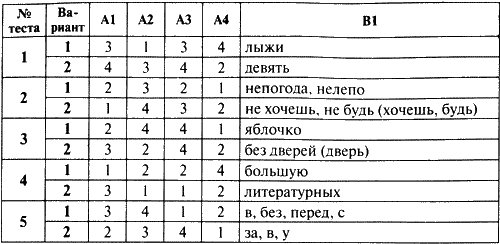 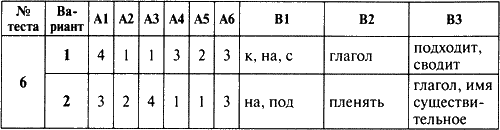 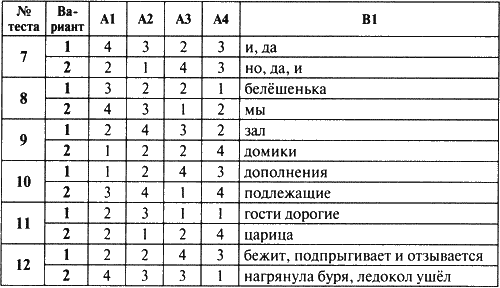 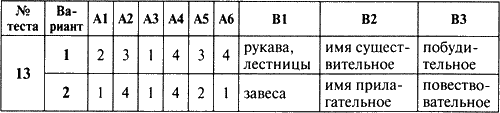 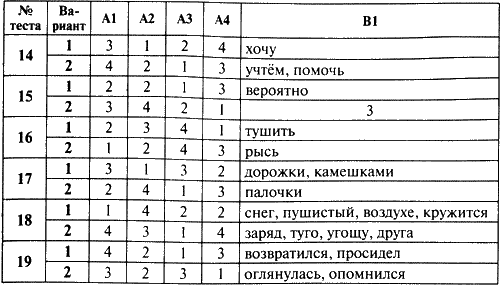 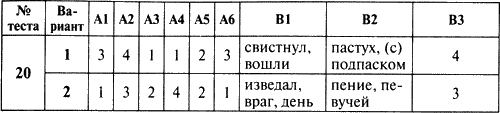 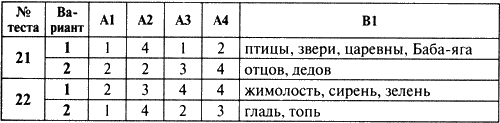 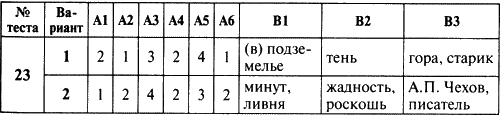 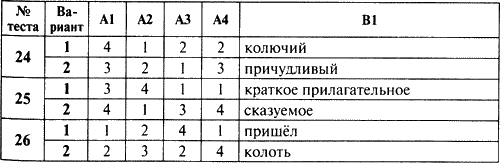 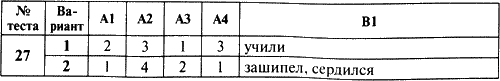 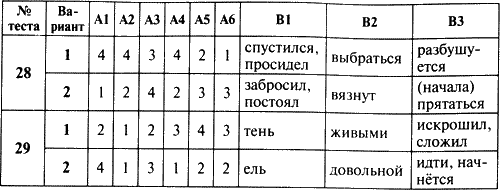 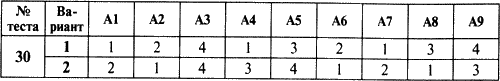 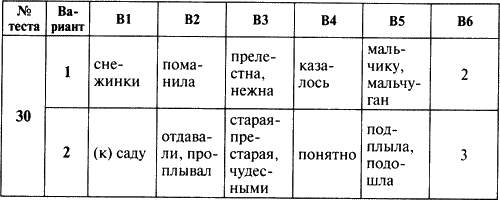 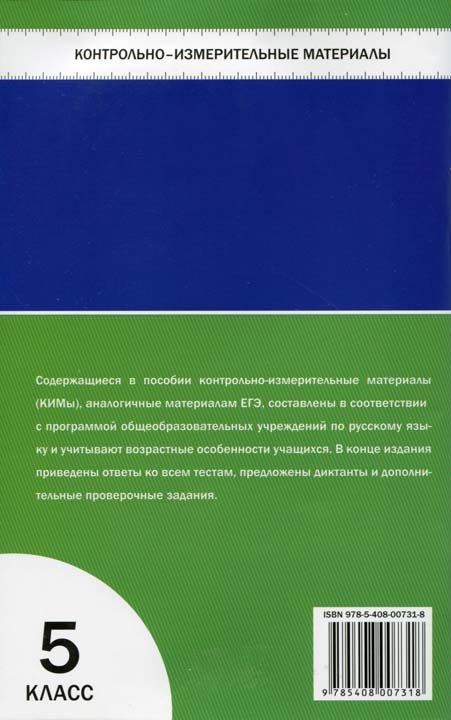 Оглавление  От составителя   Тест 1. Повторение изученного в начальной школе: части слова; орфограммы Вариант 1   Тест 1. Повторение изученного в начальной школе: части слова; орфограммы Вариант 2   Тест 2. Повторение изученного в начальной школе: глагол Вариант 1   Тест 2. Повторение изученного в начальной школе: глагол Вариант 2   Тест 3. Повторение изученного в начальной школе: имя существительное Вариант 1   Тест 3. Повторение изученного в начальной школе: имя существительное Вариант 2   Тест 4. Повторение изученного в начальной школе: имя прилагательное Вариант 1   Тест 4. Повторение изученного в начальной школе: имя прилагательное Вариант 2   Тест 5. Повторение изученного в начальной школе: местоимения, служебные части речи Вариант 1   Тест 5. Повторение изученного в начальной школе: местоимения, служебные части речи Вариант 2   Тест 6. Обобщение повторения Вариант 1   Тест 6. Обобщение повторения Вариант 2   Тест 7. Словосочетание и предложение Вариант 1   Тест 7. Словосочетание и предложение Вариант 2   Тест 8. Словосочетание и предложение Вариант 1   Тест 8. Словосочетание и предложение Вариант 2   Тест 9. Второстепенные члены предложения Вариант 1   Тест 9. Второстепенные члены предложения Вариант 2   Тест 10. Однородные члены предложения Вариант 1   Тест 10. Однородные члены предложения Вариант 2   Тест 11. Обращения, вводные слова Вариант 1   Тест 11. Обращения, вводные слова Вариант 2   Тест 12. Простые и сложные предложения. Прямая речь Вариант 1   Тест 12. Простые и сложные предложения. Прямая речь Вариант 2   Тест 13. Итоговый тест по теме «Синтаксис, пунктуация, культура речи» Вариант 1   Тест 13. Итоговый тест по теме «Синтаксис, пунктуация, культура речи» Вариант 2   Тест 14. Фонетика, орфоэпия, культура речи Вариант 1   Тест 14. Фонетика, орфоэпия, культура речи Вариант 2   Тест 15. Фонетика, орфоэпия, культура речи, текст Вариант 1   Тест 15. Фонетика, орфоэпия, культура речи, текст Вариант 2   Тест 16. Лексика. Культура речи Вариант 1   Тест 16. Лексика. Культура речи Вариант 2   Тест 17. Морфемика. Орфография. Культура речи Вариант 1   Тест 17. Морфемика. Орфография. Культура речи Вариант 2   Тест 18. Морфемика. Орфография. Культура речи Вариант 1   Тест 18. Морфемика. Орфография. Культура речи Вариант 2   Тест 19. Морфемика. Орфография. Культура речи Вариант 1   Тест 19. Морфемика. Орфография. Культура речи Вариант 2   Тест 20. Итоговый тест по теме «Морфемика. Орфография. Культура речи» Вариант 1   Тест 20. Итоговый тест по теме «Морфемика. Орфография. Культура речи» Вариант 2   Тест 21. Имя существительное Вариант 1   Тест 21. Имя существительное Вариант 2   Тест 22. Имя существительное Вариант 1   Тест 22. Имя существительное Вариант 2   Тест 23. Итоговый тест по теме «Имя существительное» Вариант 1   Тест 23. Итоговый тест по теме «Имя существительное» Вариант 2   Тест 24. Имя прилагательное Вариант 1   Тест 24. Имя прилагательное Вариант 2   Тест 25. Имя прилагательное Вариант 1   Тест 25. Имя прилагательное Вариант 2   Тест 26. Глагол Вариант 1   Тест 26. Глагол Вариант 2   Тест 27. Глагол Вариант 1   Тест 27. Глагол Вариант 2   Тест 28. Итоговый тест по теме «Глагол» Вариант 1   Тест 28. Итоговый тест по теме «Глагол» Вариант 2   Тест 29. Итоговый тест по теме «Морфология. Орфография. Культура речи» Вариант 1   Тест 29. Итоговый тест по теме «Морфология. Орфография. Культура речи» Вариант 2   Тест 30. Итоговый тест по программе 5 класса Вариант 1   Тест 30. Итоговый тест по программе 5 класса Вариант 2   ПРИЛОЖЕНИЯ   Повторение материала начальной школы   Систематический курс русского языка   Ключи к тестам 

